Iesniegums samaksas termiņa pagarinājuma piešķiršanai   ___ ___.___ ___.___ ___ ___ ___.  (diena) (mēnesis)   (gads)   ___ ___.___ ___.___ ___ ___ ___.  (diena) (mēnesis)   (gads)   ___ ___.___ ___.___ ___ ___ ___.  (diena) (mēnesis)   (gads)   ___ ___.___ ___.___ ___ ___ ___.  (diena) (mēnesis)   (gads)   ___ ___.___ ___.___ ___ ___ ___.  (diena) (mēnesis)   (gads)   ___ ___.___ ___.___ ___ ___ ___.  (diena) (mēnesis)   (gads)   ___ ___.___ ___.___ ___ ___ ___.  (diena) (mēnesis)   (gads)   ___ ___.___ ___.___ ___ ___ ___.  (diena) (mēnesis)   (gads)   ___ ___.___ ___.___ ___ ___ ___.  (diena) (mēnesis)   (gads)   ___ ___.___ ___.___ ___ ___ ___.  (diena) (mēnesis)   (gads)1. Nodokļu maksātāja nosaukums1. Nodokļu maksātāja nosaukums1. Nodokļu maksātāja nosaukums1. Nodokļu maksātāja nosaukums1. Nodokļu maksātāja nosaukums1. Nodokļu maksātāja nosaukums1. Nodokļu maksātāja nosaukums1. Nodokļu maksātāja nosaukums1. Nodokļu maksātāja nosaukums1. Nodokļu maksātāja nosaukums1. Nodokļu maksātāja nosaukums1. Nodokļu maksātāja nosaukums1. Nodokļu maksātāja nosaukums1. Nodokļu maksātāja nosaukums2. Nodokļu maksātāja reģistrācijas kods2. Nodokļu maksātāja reģistrācijas kods2. Nodokļu maksātāja reģistrācijas kods2. Nodokļu maksātāja reģistrācijas kods2. Nodokļu maksātāja reģistrācijas kods2. Nodokļu maksātāja reģistrācijas kods2. Nodokļu maksātāja reģistrācijas kods2. Nodokļu maksātāja reģistrācijas kods2. Nodokļu maksātāja reģistrācijas kods2. Nodokļu maksātāja reģistrācijas kods2. Nodokļu maksātāja reģistrācijas kods2. Nodokļu maksātāja reģistrācijas kods2. Nodokļu maksātāja reģistrācijas kods2. Nodokļu maksātāja reģistrācijas kods Kontaktinformācija  Kontaktinformācija  Kontaktinformācija  Kontaktinformācija  Kontaktinformācija  Kontaktinformācija  Kontaktinformācija  Kontaktinformācija  Kontaktinformācija  Kontaktinformācija  Kontaktinformācija  Kontaktinformācija  Kontaktinformācija  Kontaktinformācija Kontaktpersonas tālruņa numurs ____________________e-pasta adrese __________________________________Kontaktpersonas tālruņa numurs ____________________e-pasta adrese __________________________________Kontaktpersonas tālruņa numurs ____________________e-pasta adrese __________________________________Kontaktpersonas tālruņa numurs ____________________e-pasta adrese __________________________________Kontaktpersonas tālruņa numurs ____________________e-pasta adrese __________________________________Kontaktpersonas tālruņa numurs ____________________e-pasta adrese __________________________________Kontaktpersonas tālruņa numurs ____________________e-pasta adrese __________________________________Kontaktpersonas tālruņa numurs ____________________e-pasta adrese __________________________________Kontaktpersonas tālruņa numurs ____________________e-pasta adrese __________________________________Kontaktpersonas tālruņa numurs ____________________e-pasta adrese __________________________________Kontaktpersonas tālruņa numurs ____________________e-pasta adrese __________________________________Kontaktpersonas tālruņa numurs ____________________e-pasta adrese __________________________________Kontaktpersonas tālruņa numurs ____________________e-pasta adrese __________________________________Kontaktpersonas tālruņa numurs ____________________e-pasta adrese __________________________________3. Iesniegums3. Iesniegums3. Iesniegums3. Iesniegums3. Iesniegums3. Iesniegums3. Iesniegums3. Iesniegums3. Iesniegums3. Iesniegums3. Iesniegums3. Iesniegums3. Iesniegums3. IesniegumsLūdzu norādīt Valsts ieņēmumu dienesta lēmumu (numuru un pieņemšanas datumu), ar kuru noteikts ieskaitīt valsts budžetā noteiktos Valsts ieņēmumu dienesta administrētos nodokļus.Lūdzu norādīt Valsts ieņēmumu dienesta lēmumu (numuru un pieņemšanas datumu), ar kuru noteikts ieskaitīt valsts budžetā noteiktos Valsts ieņēmumu dienesta administrētos nodokļus.Lūdzu norādīt Valsts ieņēmumu dienesta lēmumu (numuru un pieņemšanas datumu), ar kuru noteikts ieskaitīt valsts budžetā noteiktos Valsts ieņēmumu dienesta administrētos nodokļus.Lūdzu norādīt Valsts ieņēmumu dienesta lēmumu (numuru un pieņemšanas datumu), ar kuru noteikts ieskaitīt valsts budžetā noteiktos Valsts ieņēmumu dienesta administrētos nodokļus.Lūdzu norādīt Valsts ieņēmumu dienesta lēmumu (numuru un pieņemšanas datumu), ar kuru noteikts ieskaitīt valsts budžetā noteiktos Valsts ieņēmumu dienesta administrētos nodokļus.Lūdzu norādīt Valsts ieņēmumu dienesta lēmumu (numuru un pieņemšanas datumu), ar kuru noteikts ieskaitīt valsts budžetā noteiktos Valsts ieņēmumu dienesta administrētos nodokļus.Lūdzu norādīt Valsts ieņēmumu dienesta lēmumu (numuru un pieņemšanas datumu), ar kuru noteikts ieskaitīt valsts budžetā noteiktos Valsts ieņēmumu dienesta administrētos nodokļus.Lūdzu norādīt Valsts ieņēmumu dienesta lēmumu (numuru un pieņemšanas datumu), ar kuru noteikts ieskaitīt valsts budžetā noteiktos Valsts ieņēmumu dienesta administrētos nodokļus.Lūdzu norādīt Valsts ieņēmumu dienesta lēmumu (numuru un pieņemšanas datumu), ar kuru noteikts ieskaitīt valsts budžetā noteiktos Valsts ieņēmumu dienesta administrētos nodokļus.Lūdzu norādīt Valsts ieņēmumu dienesta lēmumu (numuru un pieņemšanas datumu), ar kuru noteikts ieskaitīt valsts budžetā noteiktos Valsts ieņēmumu dienesta administrētos nodokļus.Lūdzu norādīt Valsts ieņēmumu dienesta lēmumu (numuru un pieņemšanas datumu), ar kuru noteikts ieskaitīt valsts budžetā noteiktos Valsts ieņēmumu dienesta administrētos nodokļus.Lūdzu norādīt Valsts ieņēmumu dienesta lēmumu (numuru un pieņemšanas datumu), ar kuru noteikts ieskaitīt valsts budžetā noteiktos Valsts ieņēmumu dienesta administrētos nodokļus.Lūdzu norādīt Valsts ieņēmumu dienesta lēmumu (numuru un pieņemšanas datumu), ar kuru noteikts ieskaitīt valsts budžetā noteiktos Valsts ieņēmumu dienesta administrētos nodokļus.Lūdzu norādīt Valsts ieņēmumu dienesta lēmumu (numuru un pieņemšanas datumu), ar kuru noteikts ieskaitīt valsts budžetā noteiktos Valsts ieņēmumu dienesta administrētos nodokļus.Lūdzu saskaņā ar likuma “Par nodokļiem un nodevām” 24.pantu (atzīmēt vajadzīgo)Lūdzu saskaņā ar likuma “Par nodokļiem un nodevām” 24.pantu (atzīmēt vajadzīgo)Lūdzu saskaņā ar likuma “Par nodokļiem un nodevām” 24.pantu (atzīmēt vajadzīgo)Lūdzu saskaņā ar likuma “Par nodokļiem un nodevām” 24.pantu (atzīmēt vajadzīgo)Lūdzu saskaņā ar likuma “Par nodokļiem un nodevām” 24.pantu (atzīmēt vajadzīgo)Lūdzu saskaņā ar likuma “Par nodokļiem un nodevām” 24.pantu (atzīmēt vajadzīgo)Lūdzu saskaņā ar likuma “Par nodokļiem un nodevām” 24.pantu (atzīmēt vajadzīgo)Lūdzu saskaņā ar likuma “Par nodokļiem un nodevām” 24.pantu (atzīmēt vajadzīgo)Lūdzu saskaņā ar likuma “Par nodokļiem un nodevām” 24.pantu (atzīmēt vajadzīgo)Lūdzu saskaņā ar likuma “Par nodokļiem un nodevām” 24.pantu (atzīmēt vajadzīgo)Lūdzu saskaņā ar likuma “Par nodokļiem un nodevām” 24.pantu (atzīmēt vajadzīgo)Lūdzu saskaņā ar likuma “Par nodokļiem un nodevām” 24.pantu (atzīmēt vajadzīgo)Lūdzu saskaņā ar likuma “Par nodokļiem un nodevām” 24.pantu (atzīmēt vajadzīgo)Lūdzu saskaņā ar likuma “Par nodokļiem un nodevām” 24.pantu (atzīmēt vajadzīgo)sadalīt termiņos uz laiku līdz vienam gadam nodokļu maksājumu samaksu (likuma “Par nodokļiem un nodevām” 24.panta pirmās daļas 1.punkts)sadalīt termiņos uz laiku līdz vienam gadam nodokļu maksājumu samaksu (likuma “Par nodokļiem un nodevām” 24.panta pirmās daļas 1.punkts)sadalīt termiņos uz laiku līdz vienam gadam nodokļu maksājumu samaksu (likuma “Par nodokļiem un nodevām” 24.panta pirmās daļas 1.punkts)sadalīt termiņos uz laiku līdz vienam gadam nodokļu maksājumu samaksu (likuma “Par nodokļiem un nodevām” 24.panta pirmās daļas 1.punkts)sadalīt termiņos uz laiku līdz vienam gadam nodokļu maksājumu samaksu (likuma “Par nodokļiem un nodevām” 24.panta pirmās daļas 1.punkts)sadalīt termiņos uz laiku līdz vienam gadam nodokļu maksājumu samaksu (likuma “Par nodokļiem un nodevām” 24.panta pirmās daļas 1.punkts)sadalīt termiņos uz laiku līdz vienam gadam nodokļu maksājumu samaksu (likuma “Par nodokļiem un nodevām” 24.panta pirmās daļas 1.punkts)sadalīt termiņos uz laiku līdz vienam gadam nodokļu maksājumu samaksu (likuma “Par nodokļiem un nodevām” 24.panta pirmās daļas 1.punkts)sadalīt termiņos uz laiku līdz vienam gadam nodokļu maksājumu samaksu (likuma “Par nodokļiem un nodevām” 24.panta pirmās daļas 1.punkts)sadalīt termiņos uz laiku līdz vienam gadam nodokļu maksājumu samaksu (likuma “Par nodokļiem un nodevām” 24.panta pirmās daļas 1.punkts)sadalīt termiņos uz laiku līdz vienam gadam nodokļu maksājumu samaksu (likuma “Par nodokļiem un nodevām” 24.panta pirmās daļas 1.punkts)sadalīt termiņos uz laiku līdz vienam gadam nodokļu maksājumu samaksu (likuma “Par nodokļiem un nodevām” 24.panta pirmās daļas 1.punkts)sadalīt termiņos uz laiku līdz vienam gadam nodokļu maksājumu samaksu (likuma “Par nodokļiem un nodevām” 24.panta pirmās daļas 1.punkts)sadalīt termiņos uz laiku līdz vienam gadam nodokļu maksājumu samaksu (likuma “Par nodokļiem un nodevām” 24.panta pirmās daļas 1.punkts)sadalīt termiņos uz laiku līdz pieciem gadiem nodokļu administrācijas veiktās kontroles (pārbaudes, revīzijas) rezultātā aprēķināto nodokļu maksājumu nokavējuma naudu un soda naudas samaksu vai datu atbilstības pārbaudes rezultātā aprēķināto nodokļu maksājumu un nokavējuma naudu (likuma “Par nodokļiem un nodevām” 24.panta pirmās daļas 3.punkts)sadalīt termiņos uz laiku līdz pieciem gadiem nodokļu administrācijas veiktās kontroles (pārbaudes, revīzijas) rezultātā aprēķināto nodokļu maksājumu nokavējuma naudu un soda naudas samaksu vai datu atbilstības pārbaudes rezultātā aprēķināto nodokļu maksājumu un nokavējuma naudu (likuma “Par nodokļiem un nodevām” 24.panta pirmās daļas 3.punkts)sadalīt termiņos uz laiku līdz pieciem gadiem nodokļu administrācijas veiktās kontroles (pārbaudes, revīzijas) rezultātā aprēķināto nodokļu maksājumu nokavējuma naudu un soda naudas samaksu vai datu atbilstības pārbaudes rezultātā aprēķināto nodokļu maksājumu un nokavējuma naudu (likuma “Par nodokļiem un nodevām” 24.panta pirmās daļas 3.punkts)sadalīt termiņos uz laiku līdz pieciem gadiem nodokļu administrācijas veiktās kontroles (pārbaudes, revīzijas) rezultātā aprēķināto nodokļu maksājumu nokavējuma naudu un soda naudas samaksu vai datu atbilstības pārbaudes rezultātā aprēķināto nodokļu maksājumu un nokavējuma naudu (likuma “Par nodokļiem un nodevām” 24.panta pirmās daļas 3.punkts)sadalīt termiņos uz laiku līdz pieciem gadiem nodokļu administrācijas veiktās kontroles (pārbaudes, revīzijas) rezultātā aprēķināto nodokļu maksājumu nokavējuma naudu un soda naudas samaksu vai datu atbilstības pārbaudes rezultātā aprēķināto nodokļu maksājumu un nokavējuma naudu (likuma “Par nodokļiem un nodevām” 24.panta pirmās daļas 3.punkts)sadalīt termiņos uz laiku līdz pieciem gadiem nodokļu administrācijas veiktās kontroles (pārbaudes, revīzijas) rezultātā aprēķināto nodokļu maksājumu nokavējuma naudu un soda naudas samaksu vai datu atbilstības pārbaudes rezultātā aprēķināto nodokļu maksājumu un nokavējuma naudu (likuma “Par nodokļiem un nodevām” 24.panta pirmās daļas 3.punkts)sadalīt termiņos uz laiku līdz pieciem gadiem nodokļu administrācijas veiktās kontroles (pārbaudes, revīzijas) rezultātā aprēķināto nodokļu maksājumu nokavējuma naudu un soda naudas samaksu vai datu atbilstības pārbaudes rezultātā aprēķināto nodokļu maksājumu un nokavējuma naudu (likuma “Par nodokļiem un nodevām” 24.panta pirmās daļas 3.punkts)sadalīt termiņos uz laiku līdz pieciem gadiem nodokļu administrācijas veiktās kontroles (pārbaudes, revīzijas) rezultātā aprēķināto nodokļu maksājumu nokavējuma naudu un soda naudas samaksu vai datu atbilstības pārbaudes rezultātā aprēķināto nodokļu maksājumu un nokavējuma naudu (likuma “Par nodokļiem un nodevām” 24.panta pirmās daļas 3.punkts)sadalīt termiņos uz laiku līdz pieciem gadiem nodokļu administrācijas veiktās kontroles (pārbaudes, revīzijas) rezultātā aprēķināto nodokļu maksājumu nokavējuma naudu un soda naudas samaksu vai datu atbilstības pārbaudes rezultātā aprēķināto nodokļu maksājumu un nokavējuma naudu (likuma “Par nodokļiem un nodevām” 24.panta pirmās daļas 3.punkts)sadalīt termiņos uz laiku līdz pieciem gadiem nodokļu administrācijas veiktās kontroles (pārbaudes, revīzijas) rezultātā aprēķināto nodokļu maksājumu nokavējuma naudu un soda naudas samaksu vai datu atbilstības pārbaudes rezultātā aprēķināto nodokļu maksājumu un nokavējuma naudu (likuma “Par nodokļiem un nodevām” 24.panta pirmās daļas 3.punkts)sadalīt termiņos uz laiku līdz pieciem gadiem nodokļu administrācijas veiktās kontroles (pārbaudes, revīzijas) rezultātā aprēķināto nodokļu maksājumu nokavējuma naudu un soda naudas samaksu vai datu atbilstības pārbaudes rezultātā aprēķināto nodokļu maksājumu un nokavējuma naudu (likuma “Par nodokļiem un nodevām” 24.panta pirmās daļas 3.punkts)sadalīt termiņos uz laiku līdz pieciem gadiem nodokļu administrācijas veiktās kontroles (pārbaudes, revīzijas) rezultātā aprēķināto nodokļu maksājumu nokavējuma naudu un soda naudas samaksu vai datu atbilstības pārbaudes rezultātā aprēķināto nodokļu maksājumu un nokavējuma naudu (likuma “Par nodokļiem un nodevām” 24.panta pirmās daļas 3.punkts)sadalīt termiņos uz laiku līdz pieciem gadiem nodokļu administrācijas veiktās kontroles (pārbaudes, revīzijas) rezultātā aprēķināto nodokļu maksājumu nokavējuma naudu un soda naudas samaksu vai datu atbilstības pārbaudes rezultātā aprēķināto nodokļu maksājumu un nokavējuma naudu (likuma “Par nodokļiem un nodevām” 24.panta pirmās daļas 3.punkts)sadalīt termiņos uz laiku līdz pieciem gadiem nodokļu administrācijas veiktās kontroles (pārbaudes, revīzijas) rezultātā aprēķināto nodokļu maksājumu nokavējuma naudu un soda naudas samaksu vai datu atbilstības pārbaudes rezultātā aprēķināto nodokļu maksājumu un nokavējuma naudu (likuma “Par nodokļiem un nodevām” 24.panta pirmās daļas 3.punkts)sadalīt termiņosatlikt uz laiku līdz vienam gadam nokavēto nodokļu maksājumu samaksu, ja termiņa nokavējums radies nepārvaramas varas rezultātā (likuma “Par nodokļiem un nodevām” 24.panta pirmās daļas 4.punkts)sadalīt termiņosatlikt uz laiku līdz vienam gadam nokavēto nodokļu maksājumu samaksu, ja termiņa nokavējums radies nepārvaramas varas rezultātā (likuma “Par nodokļiem un nodevām” 24.panta pirmās daļas 4.punkts)sadalīt termiņosatlikt uz laiku līdz vienam gadam nokavēto nodokļu maksājumu samaksu, ja termiņa nokavējums radies nepārvaramas varas rezultātā (likuma “Par nodokļiem un nodevām” 24.panta pirmās daļas 4.punkts)sadalīt termiņosatlikt uz laiku līdz vienam gadam nokavēto nodokļu maksājumu samaksu, ja termiņa nokavējums radies nepārvaramas varas rezultātā (likuma “Par nodokļiem un nodevām” 24.panta pirmās daļas 4.punkts)sadalīt termiņosatlikt uz laiku līdz vienam gadam nokavēto nodokļu maksājumu samaksu, ja termiņa nokavējums radies nepārvaramas varas rezultātā (likuma “Par nodokļiem un nodevām” 24.panta pirmās daļas 4.punkts)sadalīt termiņosatlikt uz laiku līdz vienam gadam nokavēto nodokļu maksājumu samaksu, ja termiņa nokavējums radies nepārvaramas varas rezultātā (likuma “Par nodokļiem un nodevām” 24.panta pirmās daļas 4.punkts)sadalīt termiņosatlikt uz laiku līdz vienam gadam nokavēto nodokļu maksājumu samaksu, ja termiņa nokavējums radies nepārvaramas varas rezultātā (likuma “Par nodokļiem un nodevām” 24.panta pirmās daļas 4.punkts)sadalīt termiņosatlikt uz laiku līdz vienam gadam nokavēto nodokļu maksājumu samaksu, ja termiņa nokavējums radies nepārvaramas varas rezultātā (likuma “Par nodokļiem un nodevām” 24.panta pirmās daļas 4.punkts)sadalīt termiņosatlikt uz laiku līdz vienam gadam nokavēto nodokļu maksājumu samaksu, ja termiņa nokavējums radies nepārvaramas varas rezultātā (likuma “Par nodokļiem un nodevām” 24.panta pirmās daļas 4.punkts)sadalīt termiņosatlikt uz laiku līdz vienam gadam nokavēto nodokļu maksājumu samaksu, ja termiņa nokavējums radies nepārvaramas varas rezultātā (likuma “Par nodokļiem un nodevām” 24.panta pirmās daļas 4.punkts)sadalīt termiņosatlikt uz laiku līdz vienam gadam nokavēto nodokļu maksājumu samaksu, ja termiņa nokavējums radies nepārvaramas varas rezultātā (likuma “Par nodokļiem un nodevām” 24.panta pirmās daļas 4.punkts)sadalīt termiņosatlikt uz laiku līdz vienam gadam nokavēto nodokļu maksājumu samaksu, ja termiņa nokavējums radies nepārvaramas varas rezultātā (likuma “Par nodokļiem un nodevām” 24.panta pirmās daļas 4.punkts)sadalīt termiņosatlikt uz laiku līdz vienam gadam nokavēto nodokļu maksājumu samaksu, ja termiņa nokavējums radies nepārvaramas varas rezultātā (likuma “Par nodokļiem un nodevām” 24.panta pirmās daļas 4.punkts)sadalīt termiņosatlikt uz laiku līdz vienam gadam nokavēto nodokļu maksājumu samaksu, ja termiņa nokavējums radies nepārvaramas varas rezultātā (likuma “Par nodokļiem un nodevām” 24.panta pirmās daļas 4.punkts)sadalīt termiņos atlikt uz laiku līdz pieciem gadiem iedzīvotāju ienākuma nodokļa samaksu par ienākumu, kas gūts aizdevuma (kredīta) saistību samazināšanas vai dzēšanas rezultātā (likuma “Par nodokļiem un nodevām” 24.panta pirmās daļas 6.punkts)sadalīt termiņos atlikt uz laiku līdz pieciem gadiem iedzīvotāju ienākuma nodokļa samaksu par ienākumu, kas gūts aizdevuma (kredīta) saistību samazināšanas vai dzēšanas rezultātā (likuma “Par nodokļiem un nodevām” 24.panta pirmās daļas 6.punkts)sadalīt termiņos atlikt uz laiku līdz pieciem gadiem iedzīvotāju ienākuma nodokļa samaksu par ienākumu, kas gūts aizdevuma (kredīta) saistību samazināšanas vai dzēšanas rezultātā (likuma “Par nodokļiem un nodevām” 24.panta pirmās daļas 6.punkts)sadalīt termiņos atlikt uz laiku līdz pieciem gadiem iedzīvotāju ienākuma nodokļa samaksu par ienākumu, kas gūts aizdevuma (kredīta) saistību samazināšanas vai dzēšanas rezultātā (likuma “Par nodokļiem un nodevām” 24.panta pirmās daļas 6.punkts)sadalīt termiņos atlikt uz laiku līdz pieciem gadiem iedzīvotāju ienākuma nodokļa samaksu par ienākumu, kas gūts aizdevuma (kredīta) saistību samazināšanas vai dzēšanas rezultātā (likuma “Par nodokļiem un nodevām” 24.panta pirmās daļas 6.punkts)sadalīt termiņos atlikt uz laiku līdz pieciem gadiem iedzīvotāju ienākuma nodokļa samaksu par ienākumu, kas gūts aizdevuma (kredīta) saistību samazināšanas vai dzēšanas rezultātā (likuma “Par nodokļiem un nodevām” 24.panta pirmās daļas 6.punkts)sadalīt termiņos atlikt uz laiku līdz pieciem gadiem iedzīvotāju ienākuma nodokļa samaksu par ienākumu, kas gūts aizdevuma (kredīta) saistību samazināšanas vai dzēšanas rezultātā (likuma “Par nodokļiem un nodevām” 24.panta pirmās daļas 6.punkts)sadalīt termiņos atlikt uz laiku līdz pieciem gadiem iedzīvotāju ienākuma nodokļa samaksu par ienākumu, kas gūts aizdevuma (kredīta) saistību samazināšanas vai dzēšanas rezultātā (likuma “Par nodokļiem un nodevām” 24.panta pirmās daļas 6.punkts)sadalīt termiņos atlikt uz laiku līdz pieciem gadiem iedzīvotāju ienākuma nodokļa samaksu par ienākumu, kas gūts aizdevuma (kredīta) saistību samazināšanas vai dzēšanas rezultātā (likuma “Par nodokļiem un nodevām” 24.panta pirmās daļas 6.punkts)sadalīt termiņos atlikt uz laiku līdz pieciem gadiem iedzīvotāju ienākuma nodokļa samaksu par ienākumu, kas gūts aizdevuma (kredīta) saistību samazināšanas vai dzēšanas rezultātā (likuma “Par nodokļiem un nodevām” 24.panta pirmās daļas 6.punkts)sadalīt termiņos atlikt uz laiku līdz pieciem gadiem iedzīvotāju ienākuma nodokļa samaksu par ienākumu, kas gūts aizdevuma (kredīta) saistību samazināšanas vai dzēšanas rezultātā (likuma “Par nodokļiem un nodevām” 24.panta pirmās daļas 6.punkts)sadalīt termiņos atlikt uz laiku līdz pieciem gadiem iedzīvotāju ienākuma nodokļa samaksu par ienākumu, kas gūts aizdevuma (kredīta) saistību samazināšanas vai dzēšanas rezultātā (likuma “Par nodokļiem un nodevām” 24.panta pirmās daļas 6.punkts)sadalīt termiņos atlikt uz laiku līdz pieciem gadiem iedzīvotāju ienākuma nodokļa samaksu par ienākumu, kas gūts aizdevuma (kredīta) saistību samazināšanas vai dzēšanas rezultātā (likuma “Par nodokļiem un nodevām” 24.panta pirmās daļas 6.punkts)sadalīt termiņos atlikt uz laiku līdz pieciem gadiem iedzīvotāju ienākuma nodokļa samaksu par ienākumu, kas gūts aizdevuma (kredīta) saistību samazināšanas vai dzēšanas rezultātā (likuma “Par nodokļiem un nodevām” 24.panta pirmās daļas 6.punkts)sadalīt termiņos uz laiku līdz vienam gadam Eiropas Savienības dalībvalsts nodokļu prasījuma summas samaksu (likuma “Par nodokļiem un nodevām” 24.panta pirmās daļas 7.punkts) (aizpildīt iesnieguma 4., 5. , 6., 8. un 14.punktu)sadalīt termiņos uz laiku līdz vienam gadam Eiropas Savienības dalībvalsts nodokļu prasījuma summas samaksu (likuma “Par nodokļiem un nodevām” 24.panta pirmās daļas 7.punkts) (aizpildīt iesnieguma 4., 5. , 6., 8. un 14.punktu)sadalīt termiņos uz laiku līdz vienam gadam Eiropas Savienības dalībvalsts nodokļu prasījuma summas samaksu (likuma “Par nodokļiem un nodevām” 24.panta pirmās daļas 7.punkts) (aizpildīt iesnieguma 4., 5. , 6., 8. un 14.punktu)sadalīt termiņos uz laiku līdz vienam gadam Eiropas Savienības dalībvalsts nodokļu prasījuma summas samaksu (likuma “Par nodokļiem un nodevām” 24.panta pirmās daļas 7.punkts) (aizpildīt iesnieguma 4., 5. , 6., 8. un 14.punktu)sadalīt termiņos uz laiku līdz vienam gadam Eiropas Savienības dalībvalsts nodokļu prasījuma summas samaksu (likuma “Par nodokļiem un nodevām” 24.panta pirmās daļas 7.punkts) (aizpildīt iesnieguma 4., 5. , 6., 8. un 14.punktu)sadalīt termiņos uz laiku līdz vienam gadam Eiropas Savienības dalībvalsts nodokļu prasījuma summas samaksu (likuma “Par nodokļiem un nodevām” 24.panta pirmās daļas 7.punkts) (aizpildīt iesnieguma 4., 5. , 6., 8. un 14.punktu)sadalīt termiņos uz laiku līdz vienam gadam Eiropas Savienības dalībvalsts nodokļu prasījuma summas samaksu (likuma “Par nodokļiem un nodevām” 24.panta pirmās daļas 7.punkts) (aizpildīt iesnieguma 4., 5. , 6., 8. un 14.punktu)sadalīt termiņos uz laiku līdz vienam gadam Eiropas Savienības dalībvalsts nodokļu prasījuma summas samaksu (likuma “Par nodokļiem un nodevām” 24.panta pirmās daļas 7.punkts) (aizpildīt iesnieguma 4., 5. , 6., 8. un 14.punktu)sadalīt termiņos uz laiku līdz vienam gadam Eiropas Savienības dalībvalsts nodokļu prasījuma summas samaksu (likuma “Par nodokļiem un nodevām” 24.panta pirmās daļas 7.punkts) (aizpildīt iesnieguma 4., 5. , 6., 8. un 14.punktu)sadalīt termiņos uz laiku līdz vienam gadam Eiropas Savienības dalībvalsts nodokļu prasījuma summas samaksu (likuma “Par nodokļiem un nodevām” 24.panta pirmās daļas 7.punkts) (aizpildīt iesnieguma 4., 5. , 6., 8. un 14.punktu)sadalīt termiņos uz laiku līdz vienam gadam Eiropas Savienības dalībvalsts nodokļu prasījuma summas samaksu (likuma “Par nodokļiem un nodevām” 24.panta pirmās daļas 7.punkts) (aizpildīt iesnieguma 4., 5. , 6., 8. un 14.punktu)sadalīt termiņos uz laiku līdz vienam gadam Eiropas Savienības dalībvalsts nodokļu prasījuma summas samaksu (likuma “Par nodokļiem un nodevām” 24.panta pirmās daļas 7.punkts) (aizpildīt iesnieguma 4., 5. , 6., 8. un 14.punktu)sadalīt termiņos uz laiku līdz vienam gadam Eiropas Savienības dalībvalsts nodokļu prasījuma summas samaksu (likuma “Par nodokļiem un nodevām” 24.panta pirmās daļas 7.punkts) (aizpildīt iesnieguma 4., 5. , 6., 8. un 14.punktu)sadalīt termiņos uz laiku līdz vienam gadam Eiropas Savienības dalībvalsts nodokļu prasījuma summas samaksu (likuma “Par nodokļiem un nodevām” 24.panta pirmās daļas 7.punkts) (aizpildīt iesnieguma 4., 5. , 6., 8. un 14.punktu)sadalīt termiņos uz laiku līdz vienam gadam ar Valsts ieņēmumu dienesta pieņemtu lēmumu par nokavēto nodokļu maksājumu piedziņu piedzenamās ārvalsts nodokļu prasījuma summas samaksu (likuma “Par nodokļiem un nodevām” 24.panta pirmās daļas 8.punkts) (aizpildīt iesnieguma 4., 5., 6., 8. un 14.punktu)sadalīt termiņos uz laiku līdz vienam gadam ar Valsts ieņēmumu dienesta pieņemtu lēmumu par nokavēto nodokļu maksājumu piedziņu piedzenamās ārvalsts nodokļu prasījuma summas samaksu (likuma “Par nodokļiem un nodevām” 24.panta pirmās daļas 8.punkts) (aizpildīt iesnieguma 4., 5., 6., 8. un 14.punktu)sadalīt termiņos uz laiku līdz vienam gadam ar Valsts ieņēmumu dienesta pieņemtu lēmumu par nokavēto nodokļu maksājumu piedziņu piedzenamās ārvalsts nodokļu prasījuma summas samaksu (likuma “Par nodokļiem un nodevām” 24.panta pirmās daļas 8.punkts) (aizpildīt iesnieguma 4., 5., 6., 8. un 14.punktu)sadalīt termiņos uz laiku līdz vienam gadam ar Valsts ieņēmumu dienesta pieņemtu lēmumu par nokavēto nodokļu maksājumu piedziņu piedzenamās ārvalsts nodokļu prasījuma summas samaksu (likuma “Par nodokļiem un nodevām” 24.panta pirmās daļas 8.punkts) (aizpildīt iesnieguma 4., 5., 6., 8. un 14.punktu)sadalīt termiņos uz laiku līdz vienam gadam ar Valsts ieņēmumu dienesta pieņemtu lēmumu par nokavēto nodokļu maksājumu piedziņu piedzenamās ārvalsts nodokļu prasījuma summas samaksu (likuma “Par nodokļiem un nodevām” 24.panta pirmās daļas 8.punkts) (aizpildīt iesnieguma 4., 5., 6., 8. un 14.punktu)sadalīt termiņos uz laiku līdz vienam gadam ar Valsts ieņēmumu dienesta pieņemtu lēmumu par nokavēto nodokļu maksājumu piedziņu piedzenamās ārvalsts nodokļu prasījuma summas samaksu (likuma “Par nodokļiem un nodevām” 24.panta pirmās daļas 8.punkts) (aizpildīt iesnieguma 4., 5., 6., 8. un 14.punktu)sadalīt termiņos uz laiku līdz vienam gadam ar Valsts ieņēmumu dienesta pieņemtu lēmumu par nokavēto nodokļu maksājumu piedziņu piedzenamās ārvalsts nodokļu prasījuma summas samaksu (likuma “Par nodokļiem un nodevām” 24.panta pirmās daļas 8.punkts) (aizpildīt iesnieguma 4., 5., 6., 8. un 14.punktu)sadalīt termiņos uz laiku līdz vienam gadam ar Valsts ieņēmumu dienesta pieņemtu lēmumu par nokavēto nodokļu maksājumu piedziņu piedzenamās ārvalsts nodokļu prasījuma summas samaksu (likuma “Par nodokļiem un nodevām” 24.panta pirmās daļas 8.punkts) (aizpildīt iesnieguma 4., 5., 6., 8. un 14.punktu)sadalīt termiņos uz laiku līdz vienam gadam ar Valsts ieņēmumu dienesta pieņemtu lēmumu par nokavēto nodokļu maksājumu piedziņu piedzenamās ārvalsts nodokļu prasījuma summas samaksu (likuma “Par nodokļiem un nodevām” 24.panta pirmās daļas 8.punkts) (aizpildīt iesnieguma 4., 5., 6., 8. un 14.punktu)sadalīt termiņos uz laiku līdz vienam gadam ar Valsts ieņēmumu dienesta pieņemtu lēmumu par nokavēto nodokļu maksājumu piedziņu piedzenamās ārvalsts nodokļu prasījuma summas samaksu (likuma “Par nodokļiem un nodevām” 24.panta pirmās daļas 8.punkts) (aizpildīt iesnieguma 4., 5., 6., 8. un 14.punktu)sadalīt termiņos uz laiku līdz vienam gadam ar Valsts ieņēmumu dienesta pieņemtu lēmumu par nokavēto nodokļu maksājumu piedziņu piedzenamās ārvalsts nodokļu prasījuma summas samaksu (likuma “Par nodokļiem un nodevām” 24.panta pirmās daļas 8.punkts) (aizpildīt iesnieguma 4., 5., 6., 8. un 14.punktu)sadalīt termiņos uz laiku līdz vienam gadam ar Valsts ieņēmumu dienesta pieņemtu lēmumu par nokavēto nodokļu maksājumu piedziņu piedzenamās ārvalsts nodokļu prasījuma summas samaksu (likuma “Par nodokļiem un nodevām” 24.panta pirmās daļas 8.punkts) (aizpildīt iesnieguma 4., 5., 6., 8. un 14.punktu)sadalīt termiņos uz laiku līdz vienam gadam ar Valsts ieņēmumu dienesta pieņemtu lēmumu par nokavēto nodokļu maksājumu piedziņu piedzenamās ārvalsts nodokļu prasījuma summas samaksu (likuma “Par nodokļiem un nodevām” 24.panta pirmās daļas 8.punkts) (aizpildīt iesnieguma 4., 5., 6., 8. un 14.punktu)sadalīt termiņos uz laiku līdz vienam gadam ar Valsts ieņēmumu dienesta pieņemtu lēmumu par nokavēto nodokļu maksājumu piedziņu piedzenamās ārvalsts nodokļu prasījuma summas samaksu (likuma “Par nodokļiem un nodevām” 24.panta pirmās daļas 8.punkts) (aizpildīt iesnieguma 4., 5., 6., 8. un 14.punktu)sadalīt termiņos uz laiku līdz vienam gadam nodokļu maksājumu samaksu, kuri ir izveidojušies deklarācijas precizēšanas rezultātā (likuma “Par nodokļiem un nodevām” 24.panta pirmās daļas 11.punkts) (stājas spēkā 2017.gada 1.jūlijā)sadalīt termiņos uz laiku līdz vienam gadam nodokļu maksājumu samaksu, kuri ir izveidojušies deklarācijas precizēšanas rezultātā (likuma “Par nodokļiem un nodevām” 24.panta pirmās daļas 11.punkts) (stājas spēkā 2017.gada 1.jūlijā)sadalīt termiņos uz laiku līdz vienam gadam nodokļu maksājumu samaksu, kuri ir izveidojušies deklarācijas precizēšanas rezultātā (likuma “Par nodokļiem un nodevām” 24.panta pirmās daļas 11.punkts) (stājas spēkā 2017.gada 1.jūlijā)sadalīt termiņos uz laiku līdz vienam gadam nodokļu maksājumu samaksu, kuri ir izveidojušies deklarācijas precizēšanas rezultātā (likuma “Par nodokļiem un nodevām” 24.panta pirmās daļas 11.punkts) (stājas spēkā 2017.gada 1.jūlijā)sadalīt termiņos uz laiku līdz vienam gadam nodokļu maksājumu samaksu, kuri ir izveidojušies deklarācijas precizēšanas rezultātā (likuma “Par nodokļiem un nodevām” 24.panta pirmās daļas 11.punkts) (stājas spēkā 2017.gada 1.jūlijā)sadalīt termiņos uz laiku līdz vienam gadam nodokļu maksājumu samaksu, kuri ir izveidojušies deklarācijas precizēšanas rezultātā (likuma “Par nodokļiem un nodevām” 24.panta pirmās daļas 11.punkts) (stājas spēkā 2017.gada 1.jūlijā)sadalīt termiņos uz laiku līdz vienam gadam nodokļu maksājumu samaksu, kuri ir izveidojušies deklarācijas precizēšanas rezultātā (likuma “Par nodokļiem un nodevām” 24.panta pirmās daļas 11.punkts) (stājas spēkā 2017.gada 1.jūlijā)sadalīt termiņos uz laiku līdz vienam gadam nodokļu maksājumu samaksu, kuri ir izveidojušies deklarācijas precizēšanas rezultātā (likuma “Par nodokļiem un nodevām” 24.panta pirmās daļas 11.punkts) (stājas spēkā 2017.gada 1.jūlijā)sadalīt termiņos uz laiku līdz vienam gadam nodokļu maksājumu samaksu, kuri ir izveidojušies deklarācijas precizēšanas rezultātā (likuma “Par nodokļiem un nodevām” 24.panta pirmās daļas 11.punkts) (stājas spēkā 2017.gada 1.jūlijā)sadalīt termiņos uz laiku līdz vienam gadam nodokļu maksājumu samaksu, kuri ir izveidojušies deklarācijas precizēšanas rezultātā (likuma “Par nodokļiem un nodevām” 24.panta pirmās daļas 11.punkts) (stājas spēkā 2017.gada 1.jūlijā)sadalīt termiņos uz laiku līdz vienam gadam nodokļu maksājumu samaksu, kuri ir izveidojušies deklarācijas precizēšanas rezultātā (likuma “Par nodokļiem un nodevām” 24.panta pirmās daļas 11.punkts) (stājas spēkā 2017.gada 1.jūlijā)sadalīt termiņos uz laiku līdz vienam gadam nodokļu maksājumu samaksu, kuri ir izveidojušies deklarācijas precizēšanas rezultātā (likuma “Par nodokļiem un nodevām” 24.panta pirmās daļas 11.punkts) (stājas spēkā 2017.gada 1.jūlijā)sadalīt termiņos uz laiku līdz vienam gadam nodokļu maksājumu samaksu, kuri ir izveidojušies deklarācijas precizēšanas rezultātā (likuma “Par nodokļiem un nodevām” 24.panta pirmās daļas 11.punkts) (stājas spēkā 2017.gada 1.jūlijā)sadalīt termiņos uz laiku līdz vienam gadam nodokļu maksājumu samaksu, kuri ir izveidojušies deklarācijas precizēšanas rezultātā (likuma “Par nodokļiem un nodevām” 24.panta pirmās daļas 11.punkts) (stājas spēkā 2017.gada 1.jūlijā)atkārtoti sadalīt termiņos līdz sešiem mēnešiem nokavēto nodokļu maksājumu samaksu (likuma “Par nodokļiem un nodevām” 24.panta 1.3daļa)atkārtoti sadalīt termiņos līdz sešiem mēnešiem nokavēto nodokļu maksājumu samaksu (likuma “Par nodokļiem un nodevām” 24.panta 1.3daļa)atkārtoti sadalīt termiņos līdz sešiem mēnešiem nokavēto nodokļu maksājumu samaksu (likuma “Par nodokļiem un nodevām” 24.panta 1.3daļa)atkārtoti sadalīt termiņos līdz sešiem mēnešiem nokavēto nodokļu maksājumu samaksu (likuma “Par nodokļiem un nodevām” 24.panta 1.3daļa)atkārtoti sadalīt termiņos līdz sešiem mēnešiem nokavēto nodokļu maksājumu samaksu (likuma “Par nodokļiem un nodevām” 24.panta 1.3daļa)atkārtoti sadalīt termiņos līdz sešiem mēnešiem nokavēto nodokļu maksājumu samaksu (likuma “Par nodokļiem un nodevām” 24.panta 1.3daļa)atkārtoti sadalīt termiņos līdz sešiem mēnešiem nokavēto nodokļu maksājumu samaksu (likuma “Par nodokļiem un nodevām” 24.panta 1.3daļa)atkārtoti sadalīt termiņos līdz sešiem mēnešiem nokavēto nodokļu maksājumu samaksu (likuma “Par nodokļiem un nodevām” 24.panta 1.3daļa)atkārtoti sadalīt termiņos līdz sešiem mēnešiem nokavēto nodokļu maksājumu samaksu (likuma “Par nodokļiem un nodevām” 24.panta 1.3daļa)atkārtoti sadalīt termiņos līdz sešiem mēnešiem nokavēto nodokļu maksājumu samaksu (likuma “Par nodokļiem un nodevām” 24.panta 1.3daļa)atkārtoti sadalīt termiņos līdz sešiem mēnešiem nokavēto nodokļu maksājumu samaksu (likuma “Par nodokļiem un nodevām” 24.panta 1.3daļa)atkārtoti sadalīt termiņos līdz sešiem mēnešiem nokavēto nodokļu maksājumu samaksu (likuma “Par nodokļiem un nodevām” 24.panta 1.3daļa)atkārtoti sadalīt termiņos līdz sešiem mēnešiem nokavēto nodokļu maksājumu samaksu (likuma “Par nodokļiem un nodevām” 24.panta 1.3daļa)atkārtoti sadalīt termiņos līdz sešiem mēnešiem nokavēto nodokļu maksājumu samaksu (likuma “Par nodokļiem un nodevām” 24.panta 1.3daļa)Lūdzu saskaņā ar Eiropas Parlamenta un Padomes 2013.gada 9.oktobra Regulas (ES) Nr.952/2013, ar ko izveido Savienības Muitas kodeksu, 112.pantu (atzīmēt vajadzīgo)Lūdzu saskaņā ar Eiropas Parlamenta un Padomes 2013.gada 9.oktobra Regulas (ES) Nr.952/2013, ar ko izveido Savienības Muitas kodeksu, 112.pantu (atzīmēt vajadzīgo)Lūdzu saskaņā ar Eiropas Parlamenta un Padomes 2013.gada 9.oktobra Regulas (ES) Nr.952/2013, ar ko izveido Savienības Muitas kodeksu, 112.pantu (atzīmēt vajadzīgo)Lūdzu saskaņā ar Eiropas Parlamenta un Padomes 2013.gada 9.oktobra Regulas (ES) Nr.952/2013, ar ko izveido Savienības Muitas kodeksu, 112.pantu (atzīmēt vajadzīgo)Lūdzu saskaņā ar Eiropas Parlamenta un Padomes 2013.gada 9.oktobra Regulas (ES) Nr.952/2013, ar ko izveido Savienības Muitas kodeksu, 112.pantu (atzīmēt vajadzīgo)Lūdzu saskaņā ar Eiropas Parlamenta un Padomes 2013.gada 9.oktobra Regulas (ES) Nr.952/2013, ar ko izveido Savienības Muitas kodeksu, 112.pantu (atzīmēt vajadzīgo)Lūdzu saskaņā ar Eiropas Parlamenta un Padomes 2013.gada 9.oktobra Regulas (ES) Nr.952/2013, ar ko izveido Savienības Muitas kodeksu, 112.pantu (atzīmēt vajadzīgo)Lūdzu saskaņā ar Eiropas Parlamenta un Padomes 2013.gada 9.oktobra Regulas (ES) Nr.952/2013, ar ko izveido Savienības Muitas kodeksu, 112.pantu (atzīmēt vajadzīgo)Lūdzu saskaņā ar Eiropas Parlamenta un Padomes 2013.gada 9.oktobra Regulas (ES) Nr.952/2013, ar ko izveido Savienības Muitas kodeksu, 112.pantu (atzīmēt vajadzīgo)Lūdzu saskaņā ar Eiropas Parlamenta un Padomes 2013.gada 9.oktobra Regulas (ES) Nr.952/2013, ar ko izveido Savienības Muitas kodeksu, 112.pantu (atzīmēt vajadzīgo)Lūdzu saskaņā ar Eiropas Parlamenta un Padomes 2013.gada 9.oktobra Regulas (ES) Nr.952/2013, ar ko izveido Savienības Muitas kodeksu, 112.pantu (atzīmēt vajadzīgo)Lūdzu saskaņā ar Eiropas Parlamenta un Padomes 2013.gada 9.oktobra Regulas (ES) Nr.952/2013, ar ko izveido Savienības Muitas kodeksu, 112.pantu (atzīmēt vajadzīgo)Lūdzu saskaņā ar Eiropas Parlamenta un Padomes 2013.gada 9.oktobra Regulas (ES) Nr.952/2013, ar ko izveido Savienības Muitas kodeksu, 112.pantu (atzīmēt vajadzīgo)Lūdzu saskaņā ar Eiropas Parlamenta un Padomes 2013.gada 9.oktobra Regulas (ES) Nr.952/2013, ar ko izveido Savienības Muitas kodeksu, 112.pantu (atzīmēt vajadzīgo)sadalīt termiņos uz laiku līdz pieciem gadiem Valsts ieņēmumu dienesta veiktās pārbaudes rezultātā aprēķinātā muitas nodokļa pamatparāda samaksu (Eiropas Parlamenta un Padomes 2013.gada 9.oktobra Regulas (ES) Nr.952/2013, ar ko izveido Savienības Muitas kodeksu, 112.panta 1. un 2.punkts)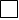 sadalīt termiņos uz laiku līdz pieciem gadiem Valsts ieņēmumu dienesta veiktās pārbaudes rezultātā aprēķinātā muitas nodokļa pamatparāda samaksu (Eiropas Parlamenta un Padomes 2013.gada 9.oktobra Regulas (ES) Nr.952/2013, ar ko izveido Savienības Muitas kodeksu, 112.panta 1. un 2.punkts)sadalīt termiņos uz laiku līdz pieciem gadiem Valsts ieņēmumu dienesta veiktās pārbaudes rezultātā aprēķinātā muitas nodokļa pamatparāda samaksu (Eiropas Parlamenta un Padomes 2013.gada 9.oktobra Regulas (ES) Nr.952/2013, ar ko izveido Savienības Muitas kodeksu, 112.panta 1. un 2.punkts)sadalīt termiņos uz laiku līdz pieciem gadiem Valsts ieņēmumu dienesta veiktās pārbaudes rezultātā aprēķinātā muitas nodokļa pamatparāda samaksu (Eiropas Parlamenta un Padomes 2013.gada 9.oktobra Regulas (ES) Nr.952/2013, ar ko izveido Savienības Muitas kodeksu, 112.panta 1. un 2.punkts)sadalīt termiņos uz laiku līdz pieciem gadiem Valsts ieņēmumu dienesta veiktās pārbaudes rezultātā aprēķinātā muitas nodokļa pamatparāda samaksu (Eiropas Parlamenta un Padomes 2013.gada 9.oktobra Regulas (ES) Nr.952/2013, ar ko izveido Savienības Muitas kodeksu, 112.panta 1. un 2.punkts)sadalīt termiņos uz laiku līdz pieciem gadiem Valsts ieņēmumu dienesta veiktās pārbaudes rezultātā aprēķinātā muitas nodokļa pamatparāda samaksu (Eiropas Parlamenta un Padomes 2013.gada 9.oktobra Regulas (ES) Nr.952/2013, ar ko izveido Savienības Muitas kodeksu, 112.panta 1. un 2.punkts)sadalīt termiņos uz laiku līdz pieciem gadiem Valsts ieņēmumu dienesta veiktās pārbaudes rezultātā aprēķinātā muitas nodokļa pamatparāda samaksu (Eiropas Parlamenta un Padomes 2013.gada 9.oktobra Regulas (ES) Nr.952/2013, ar ko izveido Savienības Muitas kodeksu, 112.panta 1. un 2.punkts)sadalīt termiņos uz laiku līdz pieciem gadiem Valsts ieņēmumu dienesta veiktās pārbaudes rezultātā aprēķinātā muitas nodokļa pamatparāda samaksu (Eiropas Parlamenta un Padomes 2013.gada 9.oktobra Regulas (ES) Nr.952/2013, ar ko izveido Savienības Muitas kodeksu, 112.panta 1. un 2.punkts)sadalīt termiņos uz laiku līdz pieciem gadiem Valsts ieņēmumu dienesta veiktās pārbaudes rezultātā aprēķinātā muitas nodokļa pamatparāda samaksu (Eiropas Parlamenta un Padomes 2013.gada 9.oktobra Regulas (ES) Nr.952/2013, ar ko izveido Savienības Muitas kodeksu, 112.panta 1. un 2.punkts)sadalīt termiņos uz laiku līdz pieciem gadiem Valsts ieņēmumu dienesta veiktās pārbaudes rezultātā aprēķinātā muitas nodokļa pamatparāda samaksu (Eiropas Parlamenta un Padomes 2013.gada 9.oktobra Regulas (ES) Nr.952/2013, ar ko izveido Savienības Muitas kodeksu, 112.panta 1. un 2.punkts)sadalīt termiņos uz laiku līdz pieciem gadiem Valsts ieņēmumu dienesta veiktās pārbaudes rezultātā aprēķinātā muitas nodokļa pamatparāda samaksu (Eiropas Parlamenta un Padomes 2013.gada 9.oktobra Regulas (ES) Nr.952/2013, ar ko izveido Savienības Muitas kodeksu, 112.panta 1. un 2.punkts)sadalīt termiņos uz laiku līdz pieciem gadiem Valsts ieņēmumu dienesta veiktās pārbaudes rezultātā aprēķinātā muitas nodokļa pamatparāda samaksu (Eiropas Parlamenta un Padomes 2013.gada 9.oktobra Regulas (ES) Nr.952/2013, ar ko izveido Savienības Muitas kodeksu, 112.panta 1. un 2.punkts)sadalīt termiņos uz laiku līdz pieciem gadiem Valsts ieņēmumu dienesta veiktās pārbaudes rezultātā aprēķinātā muitas nodokļa pamatparāda samaksu (Eiropas Parlamenta un Padomes 2013.gada 9.oktobra Regulas (ES) Nr.952/2013, ar ko izveido Savienības Muitas kodeksu, 112.panta 1. un 2.punkts)sadalīt termiņos uz laiku līdz pieciem gadiem Valsts ieņēmumu dienesta veiktās pārbaudes rezultātā aprēķinātā muitas nodokļa pamatparāda samaksu (Eiropas Parlamenta un Padomes 2013.gada 9.oktobra Regulas (ES) Nr.952/2013, ar ko izveido Savienības Muitas kodeksu, 112.panta 1. un 2.punkts)sadalīt termiņos uz laiku līdz pieciem gadiem Valsts ieņēmumu dienesta veiktās pārbaudes rezultātā aprēķinātā muitas nodokļa pamatparāda samaksu (Eiropas Parlamenta un Padomes 2013.gada 9.oktobra Regulas (ES) Nr.952/2013, ar ko izveido Savienības Muitas kodeksu, 112.panta 3.punkts, Muitas likuma 11.panta trešā un sestā daļa)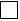 sadalīt termiņos uz laiku līdz pieciem gadiem Valsts ieņēmumu dienesta veiktās pārbaudes rezultātā aprēķinātā muitas nodokļa pamatparāda samaksu (Eiropas Parlamenta un Padomes 2013.gada 9.oktobra Regulas (ES) Nr.952/2013, ar ko izveido Savienības Muitas kodeksu, 112.panta 3.punkts, Muitas likuma 11.panta trešā un sestā daļa)sadalīt termiņos uz laiku līdz pieciem gadiem Valsts ieņēmumu dienesta veiktās pārbaudes rezultātā aprēķinātā muitas nodokļa pamatparāda samaksu (Eiropas Parlamenta un Padomes 2013.gada 9.oktobra Regulas (ES) Nr.952/2013, ar ko izveido Savienības Muitas kodeksu, 112.panta 3.punkts, Muitas likuma 11.panta trešā un sestā daļa)sadalīt termiņos uz laiku līdz pieciem gadiem Valsts ieņēmumu dienesta veiktās pārbaudes rezultātā aprēķinātā muitas nodokļa pamatparāda samaksu (Eiropas Parlamenta un Padomes 2013.gada 9.oktobra Regulas (ES) Nr.952/2013, ar ko izveido Savienības Muitas kodeksu, 112.panta 3.punkts, Muitas likuma 11.panta trešā un sestā daļa)sadalīt termiņos uz laiku līdz pieciem gadiem Valsts ieņēmumu dienesta veiktās pārbaudes rezultātā aprēķinātā muitas nodokļa pamatparāda samaksu (Eiropas Parlamenta un Padomes 2013.gada 9.oktobra Regulas (ES) Nr.952/2013, ar ko izveido Savienības Muitas kodeksu, 112.panta 3.punkts, Muitas likuma 11.panta trešā un sestā daļa)sadalīt termiņos uz laiku līdz pieciem gadiem Valsts ieņēmumu dienesta veiktās pārbaudes rezultātā aprēķinātā muitas nodokļa pamatparāda samaksu (Eiropas Parlamenta un Padomes 2013.gada 9.oktobra Regulas (ES) Nr.952/2013, ar ko izveido Savienības Muitas kodeksu, 112.panta 3.punkts, Muitas likuma 11.panta trešā un sestā daļa)sadalīt termiņos uz laiku līdz pieciem gadiem Valsts ieņēmumu dienesta veiktās pārbaudes rezultātā aprēķinātā muitas nodokļa pamatparāda samaksu (Eiropas Parlamenta un Padomes 2013.gada 9.oktobra Regulas (ES) Nr.952/2013, ar ko izveido Savienības Muitas kodeksu, 112.panta 3.punkts, Muitas likuma 11.panta trešā un sestā daļa)sadalīt termiņos uz laiku līdz pieciem gadiem Valsts ieņēmumu dienesta veiktās pārbaudes rezultātā aprēķinātā muitas nodokļa pamatparāda samaksu (Eiropas Parlamenta un Padomes 2013.gada 9.oktobra Regulas (ES) Nr.952/2013, ar ko izveido Savienības Muitas kodeksu, 112.panta 3.punkts, Muitas likuma 11.panta trešā un sestā daļa)sadalīt termiņos uz laiku līdz pieciem gadiem Valsts ieņēmumu dienesta veiktās pārbaudes rezultātā aprēķinātā muitas nodokļa pamatparāda samaksu (Eiropas Parlamenta un Padomes 2013.gada 9.oktobra Regulas (ES) Nr.952/2013, ar ko izveido Savienības Muitas kodeksu, 112.panta 3.punkts, Muitas likuma 11.panta trešā un sestā daļa)sadalīt termiņos uz laiku līdz pieciem gadiem Valsts ieņēmumu dienesta veiktās pārbaudes rezultātā aprēķinātā muitas nodokļa pamatparāda samaksu (Eiropas Parlamenta un Padomes 2013.gada 9.oktobra Regulas (ES) Nr.952/2013, ar ko izveido Savienības Muitas kodeksu, 112.panta 3.punkts, Muitas likuma 11.panta trešā un sestā daļa)sadalīt termiņos uz laiku līdz pieciem gadiem Valsts ieņēmumu dienesta veiktās pārbaudes rezultātā aprēķinātā muitas nodokļa pamatparāda samaksu (Eiropas Parlamenta un Padomes 2013.gada 9.oktobra Regulas (ES) Nr.952/2013, ar ko izveido Savienības Muitas kodeksu, 112.panta 3.punkts, Muitas likuma 11.panta trešā un sestā daļa)sadalīt termiņos uz laiku līdz pieciem gadiem Valsts ieņēmumu dienesta veiktās pārbaudes rezultātā aprēķinātā muitas nodokļa pamatparāda samaksu (Eiropas Parlamenta un Padomes 2013.gada 9.oktobra Regulas (ES) Nr.952/2013, ar ko izveido Savienības Muitas kodeksu, 112.panta 3.punkts, Muitas likuma 11.panta trešā un sestā daļa)sadalīt termiņos uz laiku līdz pieciem gadiem Valsts ieņēmumu dienesta veiktās pārbaudes rezultātā aprēķinātā muitas nodokļa pamatparāda samaksu (Eiropas Parlamenta un Padomes 2013.gada 9.oktobra Regulas (ES) Nr.952/2013, ar ko izveido Savienības Muitas kodeksu, 112.panta 3.punkts, Muitas likuma 11.panta trešā un sestā daļa)sadalīt termiņos uz laiku līdz pieciem gadiem Valsts ieņēmumu dienesta veiktās pārbaudes rezultātā aprēķinātā muitas nodokļa pamatparāda samaksu (Eiropas Parlamenta un Padomes 2013.gada 9.oktobra Regulas (ES) Nr.952/2013, ar ko izveido Savienības Muitas kodeksu, 112.panta 3.punkts, Muitas likuma 11.panta trešā un sestā daļa)4. Nodokļu un valsts obligāto maksājumu veidi, kuriem lūdz samaksas termiņa pagarinājumu (atzīmēt vajadzīgo)4. Nodokļu un valsts obligāto maksājumu veidi, kuriem lūdz samaksas termiņa pagarinājumu (atzīmēt vajadzīgo)4. Nodokļu un valsts obligāto maksājumu veidi, kuriem lūdz samaksas termiņa pagarinājumu (atzīmēt vajadzīgo)4. Nodokļu un valsts obligāto maksājumu veidi, kuriem lūdz samaksas termiņa pagarinājumu (atzīmēt vajadzīgo)4. Nodokļu un valsts obligāto maksājumu veidi, kuriem lūdz samaksas termiņa pagarinājumu (atzīmēt vajadzīgo)4. Nodokļu un valsts obligāto maksājumu veidi, kuriem lūdz samaksas termiņa pagarinājumu (atzīmēt vajadzīgo)4. Nodokļu un valsts obligāto maksājumu veidi, kuriem lūdz samaksas termiņa pagarinājumu (atzīmēt vajadzīgo)4. Nodokļu un valsts obligāto maksājumu veidi, kuriem lūdz samaksas termiņa pagarinājumu (atzīmēt vajadzīgo)4. Nodokļu un valsts obligāto maksājumu veidi, kuriem lūdz samaksas termiņa pagarinājumu (atzīmēt vajadzīgo)4. Nodokļu un valsts obligāto maksājumu veidi, kuriem lūdz samaksas termiņa pagarinājumu (atzīmēt vajadzīgo)4. Nodokļu un valsts obligāto maksājumu veidi, kuriem lūdz samaksas termiņa pagarinājumu (atzīmēt vajadzīgo)4. Nodokļu un valsts obligāto maksājumu veidi, kuriem lūdz samaksas termiņa pagarinājumu (atzīmēt vajadzīgo)4. Nodokļu un valsts obligāto maksājumu veidi, kuriem lūdz samaksas termiņa pagarinājumu (atzīmēt vajadzīgo)4. Nodokļu un valsts obligāto maksājumu veidi, kuriem lūdz samaksas termiņa pagarinājumu (atzīmēt vajadzīgo)KopsummaKopsummaKopsummaKopsummaKopsummaPamatsummaPamatsummaPamatsummaNokavējuma naudaNokavējuma naudaSoda naudaiekšzemē iekasētais pievienotās vērtības nodoklisiekšzemē iekasētais pievienotās vērtības nodoklisiekšzemē iekasētais pievienotās vērtības nodoklisiedzīvotāju ienākuma nodoklis iedzīvotāju ienākuma nodoklis iedzīvotāju ienākuma nodoklis uzņēmumu ienākuma nodoklisuzņēmumu ienākuma nodoklisuzņēmumu ienākuma nodoklisvalsts sociālās apdrošināšanas obligātās iemaksas valsts sociālās apdrošināšanas obligātās iemaksas valsts sociālās apdrošināšanas obligātās iemaksas mikrouzņēmumu nodoklis mikrouzņēmumu nodoklis mikrouzņēmumu nodoklis izložu un azartspēļu nodoklisizložu un azartspēļu nodoklisizložu un azartspēļu nodokliselektroenerģijas nodoklis elektroenerģijas nodoklis elektroenerģijas nodoklis vieglo automobiļu un motociklu nodoklis vieglo automobiļu un motociklu nodoklis vieglo automobiļu un motociklu nodoklis akcīzes nodoklis akcīzes nodoklis akcīzes nodoklis (norādīt akcīzes nodokļa maksājuma veidu)(norādīt akcīzes nodokļa maksājuma veidu)(norādīt akcīzes nodokļa maksājuma veidu)ievedmuitas nodoklisievedmuitas nodoklisievedmuitas nodoklisievešanas maksājumi lauksaimniecības precēmievešanas maksājumi lauksaimniecības precēmievešanas maksājumi lauksaimniecības precēmgalīgā antidempinga maksājumigalīgā antidempinga maksājumigalīgā antidempinga maksājumikompensācijas maksājumikompensācijas maksājumikompensācijas maksājumiizvedmuitas nodoklis un citi līdzvērtīgi maksājumiizvedmuitas nodoklis un citi līdzvērtīgi maksājumiizvedmuitas nodoklis un citi līdzvērtīgi maksājumipievienotās vērtības nodoklis, izlaižot preces brīvā apgrozībāpievienotās vērtības nodoklis, izlaižot preces brīvā apgrozībāpievienotās vērtības nodoklis, izlaižot preces brīvā apgrozībāakcīzes nodoklis, izlaižot preces brīvā apgrozībāakcīzes nodoklis, izlaižot preces brīvā apgrozībāakcīzes nodoklis, izlaižot preces brīvā apgrozībāEiropas Savienības dalībvalsts nodokļu prasījums(likuma “Par nodokļiem un nodevām” 24.panta pirmās daļas 7.punkts)Eiropas Savienības dalībvalsts nodokļu prasījums(likuma “Par nodokļiem un nodevām” 24.panta pirmās daļas 7.punkts)Eiropas Savienības dalībvalsts nodokļu prasījums(likuma “Par nodokļiem un nodevām” 24.panta pirmās daļas 7.punkts)XXXXXXar Valsts ieņēmumu dienesta pieņemtu lēmumu par nokavēto nodokļu maksājumu piedziņu piedzenamās ārvalsts nodokļu prasījums (likuma “Par nodokļiem un nodevām” 24.panta pirmās daļas 8.punkts)ar Valsts ieņēmumu dienesta pieņemtu lēmumu par nokavēto nodokļu maksājumu piedziņu piedzenamās ārvalsts nodokļu prasījums (likuma “Par nodokļiem un nodevām” 24.panta pirmās daļas 8.punkts)ar Valsts ieņēmumu dienesta pieņemtu lēmumu par nokavēto nodokļu maksājumu piedziņu piedzenamās ārvalsts nodokļu prasījums (likuma “Par nodokļiem un nodevām” 24.panta pirmās daļas 8.punkts)XXXXXX5. Pieprasāmais samaksas termiņa pagarinājuma periods5. Pieprasāmais samaksas termiņa pagarinājuma periods5. Pieprasāmais samaksas termiņa pagarinājuma periods5. Pieprasāmais samaksas termiņa pagarinājuma periods5. Pieprasāmais samaksas termiņa pagarinājuma periods5. Pieprasāmais samaksas termiņa pagarinājuma periods5. Pieprasāmais samaksas termiņa pagarinājuma periods5. Pieprasāmais samaksas termiņa pagarinājuma periods5. Pieprasāmais samaksas termiņa pagarinājuma periods5. Pieprasāmais samaksas termiņa pagarinājuma periods5. Pieprasāmais samaksas termiņa pagarinājuma periods5. Pieprasāmais samaksas termiņa pagarinājuma periods5. Pieprasāmais samaksas termiņa pagarinājuma periods5. Pieprasāmais samaksas termiņa pagarinājuma periodsNodokļu maksājumu veids (norādīt katram pieprasāmajam nodokļa veidam atsevišķi)Nodokļu maksājumu veids (norādīt katram pieprasāmajam nodokļa veidam atsevišķi)Nodokļu maksājumu veids (norādīt katram pieprasāmajam nodokļa veidam atsevišķi)Nodokļu maksājumu veids (norādīt katram pieprasāmajam nodokļa veidam atsevišķi)Nodokļu maksājumu veids (norādīt katram pieprasāmajam nodokļa veidam atsevišķi)Nodokļu maksājumu veids (norādīt katram pieprasāmajam nodokļa veidam atsevišķi)Nodokļu maksājumu veids (norādīt katram pieprasāmajam nodokļa veidam atsevišķi)Nodokļu maksājumu veids (norādīt katram pieprasāmajam nodokļa veidam atsevišķi)Nodokļu maksājumu veids (norādīt katram pieprasāmajam nodokļa veidam atsevišķi)Nodokļu maksājumu veids (norādīt katram pieprasāmajam nodokļa veidam atsevišķi)Nodokļu maksājumu veids (norādīt katram pieprasāmajam nodokļa veidam atsevišķi)Nodokļu maksājumu veids (norādīt katram pieprasāmajam nodokļa veidam atsevišķi)Nodokļu maksājumu veids (norādīt katram pieprasāmajam nodokļa veidam atsevišķi)Nodokļu maksājumu veids (norādīt katram pieprasāmajam nodokļa veidam atsevišķi)No   ___ ___.___ ___.___ ___ ___ ___.        (diena)   (mēnesis)                (gads)   ___ ___.___ ___.___ ___ ___ ___.        (diena)   (mēnesis)                (gads)   ___ ___.___ ___.___ ___ ___ ___.        (diena)   (mēnesis)                (gads)   ___ ___.___ ___.___ ___ ___ ___.        (diena)   (mēnesis)                (gads)   ___ ___.___ ___.___ ___ ___ ___.        (diena)   (mēnesis)                (gads)Līdz Līdz Līdz    ___ ___.___ ___.___ ___ ___ ___.          (diena)     (mēnesis)                  (gads)   ___ ___.___ ___.___ ___ ___ ___.          (diena)     (mēnesis)                  (gads)   ___ ___.___ ___.___ ___ ___ ___.          (diena)     (mēnesis)                  (gads)   ___ ___.___ ___.___ ___ ___ ___.          (diena)     (mēnesis)                  (gads)   ___ ___.___ ___.___ ___ ___ ___.          (diena)     (mēnesis)                  (gads)6. Pieprasāmais nodokļu maksājumu veikšanas grafiks6. Pieprasāmais nodokļu maksājumu veikšanas grafiks6. Pieprasāmais nodokļu maksājumu veikšanas grafiks6. Pieprasāmais nodokļu maksājumu veikšanas grafiks6. Pieprasāmais nodokļu maksājumu veikšanas grafiks6. Pieprasāmais nodokļu maksājumu veikšanas grafiks6. Pieprasāmais nodokļu maksājumu veikšanas grafiks6. Pieprasāmais nodokļu maksājumu veikšanas grafiks6. Pieprasāmais nodokļu maksājumu veikšanas grafiks6. Pieprasāmais nodokļu maksājumu veikšanas grafiks6. Pieprasāmais nodokļu maksājumu veikšanas grafiks6. Pieprasāmais nodokļu maksājumu veikšanas grafiks6. Pieprasāmais nodokļu maksājumu veikšanas grafiks6. Pieprasāmais nodokļu maksājumu veikšanas grafiksNodokļu veids (norādīt katram pieprasāmajam nodokļa veidam atsevišķi)Nodokļu veids (norādīt katram pieprasāmajam nodokļa veidam atsevišķi)Nodokļu veids (norādīt katram pieprasāmajam nodokļa veidam atsevišķi)Nodokļu veids (norādīt katram pieprasāmajam nodokļa veidam atsevišķi)Nodokļu veids (norādīt katram pieprasāmajam nodokļa veidam atsevišķi)Nodokļu veids (norādīt katram pieprasāmajam nodokļa veidam atsevišķi)Nodokļu veids (norādīt katram pieprasāmajam nodokļa veidam atsevišķi)Nodokļu veids (norādīt katram pieprasāmajam nodokļa veidam atsevišķi)Nodokļu veids (norādīt katram pieprasāmajam nodokļa veidam atsevišķi)Nodokļu veids (norādīt katram pieprasāmajam nodokļa veidam atsevišķi)Nodokļu veids (norādīt katram pieprasāmajam nodokļa veidam atsevišķi)Nodokļu veids (norādīt katram pieprasāmajam nodokļa veidam atsevišķi)Nodokļu veids (norādīt katram pieprasāmajam nodokļa veidam atsevišķi)Nodokļu veids (norādīt katram pieprasāmajam nodokļa veidam atsevišķi)MaksājumsMaksājumsSummas apmērs, EURSummas apmērs, EURSummas apmērs, EURSummas apmērs, EURSummas apmērs, EURVeikšanas datums(dd.mm.gggg.)Veikšanas datums(dd.mm.gggg.)Veikšanas datums(dd.mm.gggg.)Veikšanas datums(dd.mm.gggg.)Veikšanas datums(dd.mm.gggg.)Veikšanas datums(dd.mm.gggg.)Veikšanas datums(dd.mm.gggg.)1.maksājums1.maksājums ___ ___.___ ___.___ ___ ___ ___. ___ ___.___ ___.___ ___ ___ ___. ___ ___.___ ___.___ ___ ___ ___. ___ ___.___ ___.___ ___ ___ ___. ___ ___.___ ___.___ ___ ___ ___. ___ ___.___ ___.___ ___ ___ ___. ___ ___.___ ___.___ ___ ___ ___.2.maksājums2.maksājums ___ ___.___ ___.___ ___ ___ ___. ___ ___.___ ___.___ ___ ___ ___. ___ ___.___ ___.___ ___ ___ ___. ___ ___.___ ___.___ ___ ___ ___. ___ ___.___ ___.___ ___ ___ ___. ___ ___.___ ___.___ ___ ___ ___. ___ ___.___ ___.___ ___ ___ ___.3.maksājums3.maksājums ___ ___.___ ___.___ ___ ___ ___. ___ ___.___ ___.___ ___ ___ ___. ___ ___.___ ___.___ ___ ___ ___. ___ ___.___ ___.___ ___ ___ ___. ___ ___.___ ___.___ ___ ___ ___. ___ ___.___ ___.___ ___ ___ ___. ___ ___.___ ___.___ ___ ___ ___.4.maksājums4.maksājums ___ ___.___ ___.___ ___ ___ ___. ___ ___.___ ___.___ ___ ___ ___. ___ ___.___ ___.___ ___ ___ ___. ___ ___.___ ___.___ ___ ___ ___. ___ ___.___ ___.___ ___ ___ ___. ___ ___.___ ___.___ ___ ___ ___. ___ ___.___ ___.___ ___ ___ ___.5.maksājums5.maksājums ___ ___.___ ___.___ ___ ___ ___. ___ ___.___ ___.___ ___ ___ ___. ___ ___.___ ___.___ ___ ___ ___. ___ ___.___ ___.___ ___ ___ ___. ___ ___.___ ___.___ ___ ___ ___. ___ ___.___ ___.___ ___ ___ ___. ___ ___.___ ___.___ ___ ___ ___.6.maksājums6.maksājums ___ ___.___ ___.___ ___ ___ ___. ___ ___.___ ___.___ ___ ___ ___. ___ ___.___ ___.___ ___ ___ ___. ___ ___.___ ___.___ ___ ___ ___. ___ ___.___ ___.___ ___ ___ ___. ___ ___.___ ___.___ ___ ___ ___. ___ ___.___ ___.___ ___ ___ ___.7.maksājums7.maksājums ___ ___.___ ___.___ ___ ___ ___. ___ ___.___ ___.___ ___ ___ ___. ___ ___.___ ___.___ ___ ___ ___. ___ ___.___ ___.___ ___ ___ ___. ___ ___.___ ___.___ ___ ___ ___. ___ ___.___ ___.___ ___ ___ ___. ___ ___.___ ___.___ ___ ___ ___.8.maksājums8.maksājums ___ ___.___ ___.___ ___ ___ ___. ___ ___.___ ___.___ ___ ___ ___. ___ ___.___ ___.___ ___ ___ ___. ___ ___.___ ___.___ ___ ___ ___. ___ ___.___ ___.___ ___ ___ ___. ___ ___.___ ___.___ ___ ___ ___. ___ ___.___ ___.___ ___ ___ ___.9.maksājums9.maksājums ___ ___.___ ___.___ ___ ___ ___. ___ ___.___ ___.___ ___ ___ ___. ___ ___.___ ___.___ ___ ___ ___. ___ ___.___ ___.___ ___ ___ ___. ___ ___.___ ___.___ ___ ___ ___. ___ ___.___ ___.___ ___ ___ ___. ___ ___.___ ___.___ ___ ___ ___.10.maksājums10.maksājums ___ ___.___ ___.___ ___ ___ ___. ___ ___.___ ___.___ ___ ___ ___. ___ ___.___ ___.___ ___ ___ ___. ___ ___.___ ___.___ ___ ___ ___. ___ ___.___ ___.___ ___ ___ ___. ___ ___.___ ___.___ ___ ___ ___. ___ ___.___ ___.___ ___ ___ ___.11.maksājums11.maksājums ___ ___.___ ___.___ ___ ___ ___. ___ ___.___ ___.___ ___ ___ ___. ___ ___.___ ___.___ ___ ___ ___. ___ ___.___ ___.___ ___ ___ ___. ___ ___.___ ___.___ ___ ___ ___. ___ ___.___ ___.___ ___ ___ ___. ___ ___.___ ___.___ ___ ___ ___.12.maksājums12.maksājums ___ ___.___ ___.___ ___ ___ ___. ___ ___.___ ___.___ ___ ___ ___. ___ ___.___ ___.___ ___ ___ ___. ___ ___.___ ___.___ ___ ___ ___. ___ ___.___ ___.___ ___ ___ ___. ___ ___.___ ___.___ ___ ___ ___. ___ ___.___ ___.___ ___ ___ ___.7. Pievienotie dokumenti7. Pievienotie dokumenti7. Pievienotie dokumenti7. Pievienotie dokumenti7. Pievienotie dokumenti7. Pievienotie dokumenti7. Pievienotie dokumenti7. Pievienotie dokumenti7. Pievienotie dokumenti7. Pievienotie dokumenti7. Pievienotie dokumenti7. Pievienotie dokumenti7. Pievienotie dokumenti7. Pievienotie dokumentibilance uz iesnieguma iesniegšanas mēneša pirmo datumubilance uz iesnieguma iesniegšanas mēneša pirmo datumubilance uz iesnieguma iesniegšanas mēneša pirmo datumubilance uz iesnieguma iesniegšanas mēneša pirmo datumubilance uz iesnieguma iesniegšanas mēneša pirmo datumubilance uz iesnieguma iesniegšanas mēneša pirmo datumubilance uz iesnieguma iesniegšanas mēneša pirmo datumubilance uz iesnieguma iesniegšanas mēneša pirmo datumubilance uz iesnieguma iesniegšanas mēneša pirmo datumubilance uz iesnieguma iesniegšanas mēneša pirmo datumubilance uz iesnieguma iesniegšanas mēneša pirmo datumubilance uz iesnieguma iesniegšanas mēneša pirmo datumubilance uz iesnieguma iesniegšanas mēneša pirmo datumubilance uz iesnieguma iesniegšanas mēneša pirmo datumupeļņas vai zaudējumu aprēķinspeļņas vai zaudējumu aprēķinspeļņas vai zaudējumu aprēķinspeļņas vai zaudējumu aprēķinspeļņas vai zaudējumu aprēķinspeļņas vai zaudējumu aprēķinspeļņas vai zaudējumu aprēķinspeļņas vai zaudējumu aprēķinspeļņas vai zaudējumu aprēķinspeļņas vai zaudējumu aprēķinspeļņas vai zaudējumu aprēķinspeļņas vai zaudējumu aprēķinspeļņas vai zaudējumu aprēķinspeļņas vai zaudējumu aprēķinsnodrošinājums ar mantunodrošinājums ar kredītiestādes galvojumunodrošinājums ar mantunodrošinājums ar kredītiestādes galvojumunodrošinājums ar mantunodrošinājums ar kredītiestādes galvojumunodrošinājums ar mantunodrošinājums ar kredītiestādes galvojumunodrošinājums ar mantunodrošinājums ar kredītiestādes galvojumunodrošinājums ar mantunodrošinājums ar kredītiestādes galvojumunodrošinājums ar mantunodrošinājums ar kredītiestādes galvojumunodrošinājums ar mantunodrošinājums ar kredītiestādes galvojumunodrošinājums ar mantunodrošinājums ar kredītiestādes galvojumunodrošinājums ar mantunodrošinājums ar kredītiestādes galvojumunodrošinājums ar mantunodrošinājums ar kredītiestādes galvojumunodrošinājums ar mantunodrošinājums ar kredītiestādes galvojumunodrošinājums ar mantunodrošinājums ar kredītiestādes galvojumunodrošinājums ar mantunodrošinājums ar kredītiestādes galvojumucits (norādīt dokumenta veidu)cits (norādīt dokumenta veidu)cits (norādīt dokumenta veidu)cits (norādīt dokumenta veidu)cits (norādīt dokumenta veidu)cits (norādīt dokumenta veidu)cits (norādīt dokumenta veidu)cits (norādīt dokumenta veidu)cits (norādīt dokumenta veidu)cits (norādīt dokumenta veidu)cits (norādīt dokumenta veidu)cits (norādīt dokumenta veidu)cits (norādīt dokumenta veidu)cits (norādīt dokumenta veidu)8. Detalizēts pamatojums samaksas termiņa pagarinājuma nepieciešamībai (AIZPILDĪT OBLIGĀTI)8. Detalizēts pamatojums samaksas termiņa pagarinājuma nepieciešamībai (AIZPILDĪT OBLIGĀTI)8. Detalizēts pamatojums samaksas termiņa pagarinājuma nepieciešamībai (AIZPILDĪT OBLIGĀTI)8. Detalizēts pamatojums samaksas termiņa pagarinājuma nepieciešamībai (AIZPILDĪT OBLIGĀTI)8. Detalizēts pamatojums samaksas termiņa pagarinājuma nepieciešamībai (AIZPILDĪT OBLIGĀTI)8. Detalizēts pamatojums samaksas termiņa pagarinājuma nepieciešamībai (AIZPILDĪT OBLIGĀTI)8. Detalizēts pamatojums samaksas termiņa pagarinājuma nepieciešamībai (AIZPILDĪT OBLIGĀTI)8. Detalizēts pamatojums samaksas termiņa pagarinājuma nepieciešamībai (AIZPILDĪT OBLIGĀTI)8. Detalizēts pamatojums samaksas termiņa pagarinājuma nepieciešamībai (AIZPILDĪT OBLIGĀTI)8. Detalizēts pamatojums samaksas termiņa pagarinājuma nepieciešamībai (AIZPILDĪT OBLIGĀTI)8. Detalizēts pamatojums samaksas termiņa pagarinājuma nepieciešamībai (AIZPILDĪT OBLIGĀTI)8. Detalizēts pamatojums samaksas termiņa pagarinājuma nepieciešamībai (AIZPILDĪT OBLIGĀTI)8. Detalizēts pamatojums samaksas termiņa pagarinājuma nepieciešamībai (AIZPILDĪT OBLIGĀTI)8. Detalizēts pamatojums samaksas termiņa pagarinājuma nepieciešamībai (AIZPILDĪT OBLIGĀTI)9. Operatīvā informācija par finansiālo stāvokli 201___.gada ___.____________ (iesnieguma iesniegšanas mēneša pirmajā datumā)(aizpilda, ja iesniegums ir iesniegts saskaņā ar likuma “Par nodokļiem un nodevām” 24.panta pirmās daļas 1. un 3.punktu, 24.panta 1.3daļu)  9. Operatīvā informācija par finansiālo stāvokli 201___.gada ___.____________ (iesnieguma iesniegšanas mēneša pirmajā datumā)(aizpilda, ja iesniegums ir iesniegts saskaņā ar likuma “Par nodokļiem un nodevām” 24.panta pirmās daļas 1. un 3.punktu, 24.panta 1.3daļu)  9. Operatīvā informācija par finansiālo stāvokli 201___.gada ___.____________ (iesnieguma iesniegšanas mēneša pirmajā datumā)(aizpilda, ja iesniegums ir iesniegts saskaņā ar likuma “Par nodokļiem un nodevām” 24.panta pirmās daļas 1. un 3.punktu, 24.panta 1.3daļu)  9. Operatīvā informācija par finansiālo stāvokli 201___.gada ___.____________ (iesnieguma iesniegšanas mēneša pirmajā datumā)(aizpilda, ja iesniegums ir iesniegts saskaņā ar likuma “Par nodokļiem un nodevām” 24.panta pirmās daļas 1. un 3.punktu, 24.panta 1.3daļu)  9. Operatīvā informācija par finansiālo stāvokli 201___.gada ___.____________ (iesnieguma iesniegšanas mēneša pirmajā datumā)(aizpilda, ja iesniegums ir iesniegts saskaņā ar likuma “Par nodokļiem un nodevām” 24.panta pirmās daļas 1. un 3.punktu, 24.panta 1.3daļu)  9. Operatīvā informācija par finansiālo stāvokli 201___.gada ___.____________ (iesnieguma iesniegšanas mēneša pirmajā datumā)(aizpilda, ja iesniegums ir iesniegts saskaņā ar likuma “Par nodokļiem un nodevām” 24.panta pirmās daļas 1. un 3.punktu, 24.panta 1.3daļu)  9. Operatīvā informācija par finansiālo stāvokli 201___.gada ___.____________ (iesnieguma iesniegšanas mēneša pirmajā datumā)(aizpilda, ja iesniegums ir iesniegts saskaņā ar likuma “Par nodokļiem un nodevām” 24.panta pirmās daļas 1. un 3.punktu, 24.panta 1.3daļu)  9. Operatīvā informācija par finansiālo stāvokli 201___.gada ___.____________ (iesnieguma iesniegšanas mēneša pirmajā datumā)(aizpilda, ja iesniegums ir iesniegts saskaņā ar likuma “Par nodokļiem un nodevām” 24.panta pirmās daļas 1. un 3.punktu, 24.panta 1.3daļu)  9. Operatīvā informācija par finansiālo stāvokli 201___.gada ___.____________ (iesnieguma iesniegšanas mēneša pirmajā datumā)(aizpilda, ja iesniegums ir iesniegts saskaņā ar likuma “Par nodokļiem un nodevām” 24.panta pirmās daļas 1. un 3.punktu, 24.panta 1.3daļu)  9. Operatīvā informācija par finansiālo stāvokli 201___.gada ___.____________ (iesnieguma iesniegšanas mēneša pirmajā datumā)(aizpilda, ja iesniegums ir iesniegts saskaņā ar likuma “Par nodokļiem un nodevām” 24.panta pirmās daļas 1. un 3.punktu, 24.panta 1.3daļu)  9. Operatīvā informācija par finansiālo stāvokli 201___.gada ___.____________ (iesnieguma iesniegšanas mēneša pirmajā datumā)(aizpilda, ja iesniegums ir iesniegts saskaņā ar likuma “Par nodokļiem un nodevām” 24.panta pirmās daļas 1. un 3.punktu, 24.panta 1.3daļu)  9. Operatīvā informācija par finansiālo stāvokli 201___.gada ___.____________ (iesnieguma iesniegšanas mēneša pirmajā datumā)(aizpilda, ja iesniegums ir iesniegts saskaņā ar likuma “Par nodokļiem un nodevām” 24.panta pirmās daļas 1. un 3.punktu, 24.panta 1.3daļu)  9. Operatīvā informācija par finansiālo stāvokli 201___.gada ___.____________ (iesnieguma iesniegšanas mēneša pirmajā datumā)(aizpilda, ja iesniegums ir iesniegts saskaņā ar likuma “Par nodokļiem un nodevām” 24.panta pirmās daļas 1. un 3.punktu, 24.panta 1.3daļu)  9. Operatīvā informācija par finansiālo stāvokli 201___.gada ___.____________ (iesnieguma iesniegšanas mēneša pirmajā datumā)(aizpilda, ja iesniegums ir iesniegts saskaņā ar likuma “Par nodokļiem un nodevām” 24.panta pirmās daļas 1. un 3.punktu, 24.panta 1.3daļu)  AKTĪVSAKTĪVSAKTĪVSAKTĪVSAKTĪVSAKTĪVSAKTĪVSAKTĪVSAKTĪVSAKTĪVSAKTĪVSAKTĪVSIlgtermiņa ieguldījumi:Ilgtermiņa ieguldījumi:Ilgtermiņa ieguldījumi:Ilgtermiņa ieguldījumi:Ilgtermiņa ieguldījumi:Ilgtermiņa ieguldījumi:Ilgtermiņa ieguldījumi:Ilgtermiņa ieguldījumi:Ilgtermiņa ieguldījumi:Ilgtermiņa ieguldījumi:Ilgtermiņa ieguldījumi:Ilgtermiņa ieguldījumi:EUREURNemateriālie ieguldījumi:Nemateriālie ieguldījumi:Nemateriālie ieguldījumi:Nemateriālie ieguldījumi:Nemateriālie ieguldījumi:Nemateriālie ieguldījumi:Nemateriālie ieguldījumi:Nemateriālie ieguldījumi:Nemateriālie ieguldījumi:Nemateriālie ieguldījumi:Nemateriālie ieguldījumi:Nemateriālie ieguldījumi:EUREURAttīstības izmaksasAttīstības izmaksasAttīstības izmaksasAttīstības izmaksasAttīstības izmaksasAttīstības izmaksasAttīstības izmaksasAttīstības izmaksasAttīstības izmaksasAttīstības izmaksasAttīstības izmaksasAttīstības izmaksasEUREURKoncesijas, patenti, licences, preču zīmes un tamlīdzīgas tiesībasKoncesijas, patenti, licences, preču zīmes un tamlīdzīgas tiesībasKoncesijas, patenti, licences, preču zīmes un tamlīdzīgas tiesībasKoncesijas, patenti, licences, preču zīmes un tamlīdzīgas tiesībasKoncesijas, patenti, licences, preču zīmes un tamlīdzīgas tiesībasKoncesijas, patenti, licences, preču zīmes un tamlīdzīgas tiesībasKoncesijas, patenti, licences, preču zīmes un tamlīdzīgas tiesībasKoncesijas, patenti, licences, preču zīmes un tamlīdzīgas tiesībasKoncesijas, patenti, licences, preču zīmes un tamlīdzīgas tiesībasKoncesijas, patenti, licences, preču zīmes un tamlīdzīgas tiesībasKoncesijas, patenti, licences, preču zīmes un tamlīdzīgas tiesībasKoncesijas, patenti, licences, preču zīmes un tamlīdzīgas tiesībasEUREURCiti nemateriālie ieguldījumiCiti nemateriālie ieguldījumiCiti nemateriālie ieguldījumiCiti nemateriālie ieguldījumiCiti nemateriālie ieguldījumiCiti nemateriālie ieguldījumiCiti nemateriālie ieguldījumiCiti nemateriālie ieguldījumiCiti nemateriālie ieguldījumiCiti nemateriālie ieguldījumiCiti nemateriālie ieguldījumiCiti nemateriālie ieguldījumiEUREURNemateriālā vērtībaNemateriālā vērtībaNemateriālā vērtībaNemateriālā vērtībaNemateriālā vērtībaNemateriālā vērtībaNemateriālā vērtībaNemateriālā vērtībaNemateriālā vērtībaNemateriālā vērtībaNemateriālā vērtībaNemateriālā vērtībaEUREURAvansa maksājumi par nemateriālajiem ieguldījumiemAvansa maksājumi par nemateriālajiem ieguldījumiemAvansa maksājumi par nemateriālajiem ieguldījumiemAvansa maksājumi par nemateriālajiem ieguldījumiemAvansa maksājumi par nemateriālajiem ieguldījumiemAvansa maksājumi par nemateriālajiem ieguldījumiemAvansa maksājumi par nemateriālajiem ieguldījumiemAvansa maksājumi par nemateriālajiem ieguldījumiemAvansa maksājumi par nemateriālajiem ieguldījumiemAvansa maksājumi par nemateriālajiem ieguldījumiemAvansa maksājumi par nemateriālajiem ieguldījumiemAvansa maksājumi par nemateriālajiem ieguldījumiemEUREURPamatlīdzekļi (pamatlīdzekļi, ieguldījuma īpašumi un bioloģiskie aktīvi):Pamatlīdzekļi (pamatlīdzekļi, ieguldījuma īpašumi un bioloģiskie aktīvi):Pamatlīdzekļi (pamatlīdzekļi, ieguldījuma īpašumi un bioloģiskie aktīvi):Pamatlīdzekļi (pamatlīdzekļi, ieguldījuma īpašumi un bioloģiskie aktīvi):Pamatlīdzekļi (pamatlīdzekļi, ieguldījuma īpašumi un bioloģiskie aktīvi):Pamatlīdzekļi (pamatlīdzekļi, ieguldījuma īpašumi un bioloģiskie aktīvi):Pamatlīdzekļi (pamatlīdzekļi, ieguldījuma īpašumi un bioloģiskie aktīvi):Pamatlīdzekļi (pamatlīdzekļi, ieguldījuma īpašumi un bioloģiskie aktīvi):Pamatlīdzekļi (pamatlīdzekļi, ieguldījuma īpašumi un bioloģiskie aktīvi):Pamatlīdzekļi (pamatlīdzekļi, ieguldījuma īpašumi un bioloģiskie aktīvi):Pamatlīdzekļi (pamatlīdzekļi, ieguldījuma īpašumi un bioloģiskie aktīvi):Pamatlīdzekļi (pamatlīdzekļi, ieguldījuma īpašumi un bioloģiskie aktīvi):EUREURNekustamie īpašumi:Nekustamie īpašumi:Nekustamie īpašumi:Nekustamie īpašumi:Nekustamie īpašumi:Nekustamie īpašumi:Nekustamie īpašumi:Nekustamie īpašumi:Nekustamie īpašumi:Nekustamie īpašumi:Nekustamie īpašumi:Nekustamie īpašumi:EUREURzemesgabali, ēkas un inženierbūveszemesgabali, ēkas un inženierbūveszemesgabali, ēkas un inženierbūveszemesgabali, ēkas un inženierbūveszemesgabali, ēkas un inženierbūveszemesgabali, ēkas un inženierbūveszemesgabali, ēkas un inženierbūveszemesgabali, ēkas un inženierbūveszemesgabali, ēkas un inženierbūveszemesgabali, ēkas un inženierbūveszemesgabali, ēkas un inženierbūveszemesgabali, ēkas un inženierbūvesEUREURieguldījuma īpašumiieguldījuma īpašumiieguldījuma īpašumiieguldījuma īpašumiieguldījuma īpašumiieguldījuma īpašumiieguldījuma īpašumiieguldījuma īpašumiieguldījuma īpašumiieguldījuma īpašumiieguldījuma īpašumiieguldījuma īpašumiEUREURDzīvnieki un augi:Dzīvnieki un augi:Dzīvnieki un augi:Dzīvnieki un augi:Dzīvnieki un augi:Dzīvnieki un augi:Dzīvnieki un augi:Dzīvnieki un augi:Dzīvnieki un augi:Dzīvnieki un augi:Dzīvnieki un augi:Dzīvnieki un augi:EUREURdarba vai produktīvie dzīvnieki un ilggadīgie stādījumidarba vai produktīvie dzīvnieki un ilggadīgie stādījumidarba vai produktīvie dzīvnieki un ilggadīgie stādījumidarba vai produktīvie dzīvnieki un ilggadīgie stādījumidarba vai produktīvie dzīvnieki un ilggadīgie stādījumidarba vai produktīvie dzīvnieki un ilggadīgie stādījumidarba vai produktīvie dzīvnieki un ilggadīgie stādījumidarba vai produktīvie dzīvnieki un ilggadīgie stādījumidarba vai produktīvie dzīvnieki un ilggadīgie stādījumidarba vai produktīvie dzīvnieki un ilggadīgie stādījumidarba vai produktīvie dzīvnieki un ilggadīgie stādījumidarba vai produktīvie dzīvnieki un ilggadīgie stādījumiEUREURbioloģiskie aktīvibioloģiskie aktīvibioloģiskie aktīvibioloģiskie aktīvibioloģiskie aktīvibioloģiskie aktīvibioloģiskie aktīvibioloģiskie aktīvibioloģiskie aktīvibioloģiskie aktīvibioloģiskie aktīvibioloģiskie aktīviEUREURIlgtermiņa ieguldījumi nomātajos pamatlīdzekļosIlgtermiņa ieguldījumi nomātajos pamatlīdzekļosIlgtermiņa ieguldījumi nomātajos pamatlīdzekļosIlgtermiņa ieguldījumi nomātajos pamatlīdzekļosIlgtermiņa ieguldījumi nomātajos pamatlīdzekļosIlgtermiņa ieguldījumi nomātajos pamatlīdzekļosIlgtermiņa ieguldījumi nomātajos pamatlīdzekļosIlgtermiņa ieguldījumi nomātajos pamatlīdzekļosIlgtermiņa ieguldījumi nomātajos pamatlīdzekļosIlgtermiņa ieguldījumi nomātajos pamatlīdzekļosIlgtermiņa ieguldījumi nomātajos pamatlīdzekļosIlgtermiņa ieguldījumi nomātajos pamatlīdzekļosEUREURIlgtermiņa ieguldījumi publiskā partnera pamatlīdzekļosIlgtermiņa ieguldījumi publiskā partnera pamatlīdzekļosIlgtermiņa ieguldījumi publiskā partnera pamatlīdzekļosIlgtermiņa ieguldījumi publiskā partnera pamatlīdzekļosIlgtermiņa ieguldījumi publiskā partnera pamatlīdzekļosIlgtermiņa ieguldījumi publiskā partnera pamatlīdzekļosIlgtermiņa ieguldījumi publiskā partnera pamatlīdzekļosIlgtermiņa ieguldījumi publiskā partnera pamatlīdzekļosIlgtermiņa ieguldījumi publiskā partnera pamatlīdzekļosIlgtermiņa ieguldījumi publiskā partnera pamatlīdzekļosIlgtermiņa ieguldījumi publiskā partnera pamatlīdzekļosIlgtermiņa ieguldījumi publiskā partnera pamatlīdzekļosEUREURTehnoloģiskās iekārtas un ierīcesTehnoloģiskās iekārtas un ierīcesTehnoloģiskās iekārtas un ierīcesTehnoloģiskās iekārtas un ierīcesTehnoloģiskās iekārtas un ierīcesTehnoloģiskās iekārtas un ierīcesTehnoloģiskās iekārtas un ierīcesTehnoloģiskās iekārtas un ierīcesTehnoloģiskās iekārtas un ierīcesTehnoloģiskās iekārtas un ierīcesTehnoloģiskās iekārtas un ierīcesTehnoloģiskās iekārtas un ierīcesEUREURPārējie pamatlīdzekļi un inventārsPārējie pamatlīdzekļi un inventārsPārējie pamatlīdzekļi un inventārsPārējie pamatlīdzekļi un inventārsPārējie pamatlīdzekļi un inventārsPārējie pamatlīdzekļi un inventārsPārējie pamatlīdzekļi un inventārsPārējie pamatlīdzekļi un inventārsPārējie pamatlīdzekļi un inventārsPārējie pamatlīdzekļi un inventārsPārējie pamatlīdzekļi un inventārsPārējie pamatlīdzekļi un inventārsEUREURPamatlīdzekļu izveidošana un nepabeigto celtniecības objektu izmaksasPamatlīdzekļu izveidošana un nepabeigto celtniecības objektu izmaksasPamatlīdzekļu izveidošana un nepabeigto celtniecības objektu izmaksasPamatlīdzekļu izveidošana un nepabeigto celtniecības objektu izmaksasPamatlīdzekļu izveidošana un nepabeigto celtniecības objektu izmaksasPamatlīdzekļu izveidošana un nepabeigto celtniecības objektu izmaksasPamatlīdzekļu izveidošana un nepabeigto celtniecības objektu izmaksasPamatlīdzekļu izveidošana un nepabeigto celtniecības objektu izmaksasPamatlīdzekļu izveidošana un nepabeigto celtniecības objektu izmaksasPamatlīdzekļu izveidošana un nepabeigto celtniecības objektu izmaksasPamatlīdzekļu izveidošana un nepabeigto celtniecības objektu izmaksasPamatlīdzekļu izveidošana un nepabeigto celtniecības objektu izmaksasEUREURAvansa maksājumi par pamatlīdzekļiemAvansa maksājumi par pamatlīdzekļiemAvansa maksājumi par pamatlīdzekļiemAvansa maksājumi par pamatlīdzekļiemAvansa maksājumi par pamatlīdzekļiemAvansa maksājumi par pamatlīdzekļiemAvansa maksājumi par pamatlīdzekļiemAvansa maksājumi par pamatlīdzekļiemAvansa maksājumi par pamatlīdzekļiemAvansa maksājumi par pamatlīdzekļiemAvansa maksājumi par pamatlīdzekļiemAvansa maksājumi par pamatlīdzekļiemEUREURIlgtermiņa finanšu ieguldījumi:Ilgtermiņa finanšu ieguldījumi:Ilgtermiņa finanšu ieguldījumi:Ilgtermiņa finanšu ieguldījumi:Ilgtermiņa finanšu ieguldījumi:Ilgtermiņa finanšu ieguldījumi:Ilgtermiņa finanšu ieguldījumi:Ilgtermiņa finanšu ieguldījumi:Ilgtermiņa finanšu ieguldījumi:Ilgtermiņa finanšu ieguldījumi:Ilgtermiņa finanšu ieguldījumi:Ilgtermiņa finanšu ieguldījumi:EUREURLīdzdalība radniecīgo sabiedrību kapitālāLīdzdalība radniecīgo sabiedrību kapitālāLīdzdalība radniecīgo sabiedrību kapitālāLīdzdalība radniecīgo sabiedrību kapitālāLīdzdalība radniecīgo sabiedrību kapitālāLīdzdalība radniecīgo sabiedrību kapitālāLīdzdalība radniecīgo sabiedrību kapitālāLīdzdalība radniecīgo sabiedrību kapitālāLīdzdalība radniecīgo sabiedrību kapitālāLīdzdalība radniecīgo sabiedrību kapitālāLīdzdalība radniecīgo sabiedrību kapitālāLīdzdalība radniecīgo sabiedrību kapitālāEUREURAizdevumi radniecīgajām sabiedrībāmAizdevumi radniecīgajām sabiedrībāmAizdevumi radniecīgajām sabiedrībāmAizdevumi radniecīgajām sabiedrībāmAizdevumi radniecīgajām sabiedrībāmAizdevumi radniecīgajām sabiedrībāmAizdevumi radniecīgajām sabiedrībāmAizdevumi radniecīgajām sabiedrībāmAizdevumi radniecīgajām sabiedrībāmAizdevumi radniecīgajām sabiedrībāmAizdevumi radniecīgajām sabiedrībāmAizdevumi radniecīgajām sabiedrībāmEUREURLīdzdalība asociēto sabiedrību kapitālāLīdzdalība asociēto sabiedrību kapitālāLīdzdalība asociēto sabiedrību kapitālāLīdzdalība asociēto sabiedrību kapitālāLīdzdalība asociēto sabiedrību kapitālāLīdzdalība asociēto sabiedrību kapitālāLīdzdalība asociēto sabiedrību kapitālāLīdzdalība asociēto sabiedrību kapitālāLīdzdalība asociēto sabiedrību kapitālāLīdzdalība asociēto sabiedrību kapitālāLīdzdalība asociēto sabiedrību kapitālāLīdzdalība asociēto sabiedrību kapitālāEUREURAizdevumi asociētajām sabiedrībāmAizdevumi asociētajām sabiedrībāmAizdevumi asociētajām sabiedrībāmAizdevumi asociētajām sabiedrībāmAizdevumi asociētajām sabiedrībāmAizdevumi asociētajām sabiedrībāmAizdevumi asociētajām sabiedrībāmAizdevumi asociētajām sabiedrībāmAizdevumi asociētajām sabiedrībāmAizdevumi asociētajām sabiedrībāmAizdevumi asociētajām sabiedrībāmAizdevumi asociētajām sabiedrībāmEUREURPārējie vērtspapīri un ieguldījumiPārējie vērtspapīri un ieguldījumiPārējie vērtspapīri un ieguldījumiPārējie vērtspapīri un ieguldījumiPārējie vērtspapīri un ieguldījumiPārējie vērtspapīri un ieguldījumiPārējie vērtspapīri un ieguldījumiPārējie vērtspapīri un ieguldījumiPārējie vērtspapīri un ieguldījumiPārējie vērtspapīri un ieguldījumiPārējie vērtspapīri un ieguldījumiPārējie vērtspapīri un ieguldījumiEUREURPārējie aizdevumi un citi ilgtermiņa debitoriPārējie aizdevumi un citi ilgtermiņa debitoriPārējie aizdevumi un citi ilgtermiņa debitoriPārējie aizdevumi un citi ilgtermiņa debitoriPārējie aizdevumi un citi ilgtermiņa debitoriPārējie aizdevumi un citi ilgtermiņa debitoriPārējie aizdevumi un citi ilgtermiņa debitoriPārējie aizdevumi un citi ilgtermiņa debitoriPārējie aizdevumi un citi ilgtermiņa debitoriPārējie aizdevumi un citi ilgtermiņa debitoriPārējie aizdevumi un citi ilgtermiņa debitoriPārējie aizdevumi un citi ilgtermiņa debitoriEUREURPašu akcijas un daļasPašu akcijas un daļasPašu akcijas un daļasPašu akcijas un daļasPašu akcijas un daļasPašu akcijas un daļasPašu akcijas un daļasPašu akcijas un daļasPašu akcijas un daļasPašu akcijas un daļasPašu akcijas un daļasPašu akcijas un daļasEUREURAizdevumi akcionāriem vai dalībniekiem un vadībaiAizdevumi akcionāriem vai dalībniekiem un vadībaiAizdevumi akcionāriem vai dalībniekiem un vadībaiAizdevumi akcionāriem vai dalībniekiem un vadībaiAizdevumi akcionāriem vai dalībniekiem un vadībaiAizdevumi akcionāriem vai dalībniekiem un vadībaiAizdevumi akcionāriem vai dalībniekiem un vadībaiAizdevumi akcionāriem vai dalībniekiem un vadībaiAizdevumi akcionāriem vai dalībniekiem un vadībaiAizdevumi akcionāriem vai dalībniekiem un vadībaiAizdevumi akcionāriem vai dalībniekiem un vadībaiAizdevumi akcionāriem vai dalībniekiem un vadībaiEUREURAtliktā nodokļa aktīviAtliktā nodokļa aktīviAtliktā nodokļa aktīviAtliktā nodokļa aktīviAtliktā nodokļa aktīviAtliktā nodokļa aktīviAtliktā nodokļa aktīviAtliktā nodokļa aktīviAtliktā nodokļa aktīviAtliktā nodokļa aktīviAtliktā nodokļa aktīviAtliktā nodokļa aktīviEUREURApgrozāmie līdzekļi:Apgrozāmie līdzekļi:Apgrozāmie līdzekļi:Apgrozāmie līdzekļi:Apgrozāmie līdzekļi:Apgrozāmie līdzekļi:Apgrozāmie līdzekļi:Apgrozāmie līdzekļi:Apgrozāmie līdzekļi:Apgrozāmie līdzekļi:Apgrozāmie līdzekļi:Apgrozāmie līdzekļi:EUREURKrājumi:Krājumi:Krājumi:Krājumi:Krājumi:Krājumi:Krājumi:Krājumi:Krājumi:Krājumi:Krājumi:Krājumi:EUREURIzejvielas, pamatmateriāli un palīgmateriāliIzejvielas, pamatmateriāli un palīgmateriāliIzejvielas, pamatmateriāli un palīgmateriāliIzejvielas, pamatmateriāli un palīgmateriāliIzejvielas, pamatmateriāli un palīgmateriāliIzejvielas, pamatmateriāli un palīgmateriāliIzejvielas, pamatmateriāli un palīgmateriāliIzejvielas, pamatmateriāli un palīgmateriāliIzejvielas, pamatmateriāli un palīgmateriāliIzejvielas, pamatmateriāli un palīgmateriāliIzejvielas, pamatmateriāli un palīgmateriāliIzejvielas, pamatmateriāli un palīgmateriāliEUREURNepabeigtie ražojumi un pasūtītājiNepabeigtie ražojumi un pasūtītājiNepabeigtie ražojumi un pasūtītājiNepabeigtie ražojumi un pasūtītājiNepabeigtie ražojumi un pasūtītājiNepabeigtie ražojumi un pasūtītājiNepabeigtie ražojumi un pasūtītājiNepabeigtie ražojumi un pasūtītājiNepabeigtie ražojumi un pasūtītājiNepabeigtie ražojumi un pasūtītājiNepabeigtie ražojumi un pasūtītājiNepabeigtie ražojumi un pasūtītājiEUREURGatavie ražojumi un preces pārdošanaiGatavie ražojumi un preces pārdošanaiGatavie ražojumi un preces pārdošanaiGatavie ražojumi un preces pārdošanaiGatavie ražojumi un preces pārdošanaiGatavie ražojumi un preces pārdošanaiGatavie ražojumi un preces pārdošanaiGatavie ražojumi un preces pārdošanaiGatavie ražojumi un preces pārdošanaiGatavie ražojumi un preces pārdošanaiGatavie ražojumi un preces pārdošanaiGatavie ražojumi un preces pārdošanaiEUREURAvansa maksājumi par krājumiemAvansa maksājumi par krājumiemAvansa maksājumi par krājumiemAvansa maksājumi par krājumiemAvansa maksājumi par krājumiemAvansa maksājumi par krājumiemAvansa maksājumi par krājumiemAvansa maksājumi par krājumiemAvansa maksājumi par krājumiemAvansa maksājumi par krājumiemAvansa maksājumi par krājumiemAvansa maksājumi par krājumiemEUREURDzīvnieki un augi:Dzīvnieki un augi:Dzīvnieki un augi:Dzīvnieki un augi:Dzīvnieki un augi:Dzīvnieki un augi:Dzīvnieki un augi:Dzīvnieki un augi:Dzīvnieki un augi:Dzīvnieki un augi:Dzīvnieki un augi:Dzīvnieki un augi:EUREURdzīvnieki un viengadīgie stādījumidzīvnieki un viengadīgie stādījumidzīvnieki un viengadīgie stādījumidzīvnieki un viengadīgie stādījumidzīvnieki un viengadīgie stādījumidzīvnieki un viengadīgie stādījumidzīvnieki un viengadīgie stādījumidzīvnieki un viengadīgie stādījumidzīvnieki un viengadīgie stādījumidzīvnieki un viengadīgie stādījumidzīvnieki un viengadīgie stādījumidzīvnieki un viengadīgie stādījumiEUREURbioloģiskie aktīvibioloģiskie aktīvibioloģiskie aktīvibioloģiskie aktīvibioloģiskie aktīvibioloģiskie aktīvibioloģiskie aktīvibioloģiskie aktīvibioloģiskie aktīvibioloģiskie aktīvibioloģiskie aktīvibioloģiskie aktīviEUREURPārdošanai turēti ilgtermiņa ieguldījumiPārdošanai turēti ilgtermiņa ieguldījumiPārdošanai turēti ilgtermiņa ieguldījumiPārdošanai turēti ilgtermiņa ieguldījumiPārdošanai turēti ilgtermiņa ieguldījumiPārdošanai turēti ilgtermiņa ieguldījumiPārdošanai turēti ilgtermiņa ieguldījumiPārdošanai turēti ilgtermiņa ieguldījumiPārdošanai turēti ilgtermiņa ieguldījumiPārdošanai turēti ilgtermiņa ieguldījumiPārdošanai turēti ilgtermiņa ieguldījumiPārdošanai turēti ilgtermiņa ieguldījumiEUREURDebitori:Debitori:Debitori:Debitori:Debitori:Debitori:Debitori:Debitori:Debitori:Debitori:Debitori:Debitori:EUREURPircēju un pasūtītāju parādiPircēju un pasūtītāju parādiPircēju un pasūtītāju parādiPircēju un pasūtītāju parādiPircēju un pasūtītāju parādiPircēju un pasūtītāju parādiPircēju un pasūtītāju parādiPircēju un pasūtītāju parādiPircēju un pasūtītāju parādiPircēju un pasūtītāju parādiPircēju un pasūtītāju parādiPircēju un pasūtītāju parādiEUREURRadniecīgo sabiedrību parādiRadniecīgo sabiedrību parādiRadniecīgo sabiedrību parādiRadniecīgo sabiedrību parādiRadniecīgo sabiedrību parādiRadniecīgo sabiedrību parādiRadniecīgo sabiedrību parādiRadniecīgo sabiedrību parādiRadniecīgo sabiedrību parādiRadniecīgo sabiedrību parādiRadniecīgo sabiedrību parādiRadniecīgo sabiedrību parādiEUREURAsociēto sabiedrību parādiAsociēto sabiedrību parādiAsociēto sabiedrību parādiAsociēto sabiedrību parādiAsociēto sabiedrību parādiAsociēto sabiedrību parādiAsociēto sabiedrību parādiAsociēto sabiedrību parādiAsociēto sabiedrību parādiAsociēto sabiedrību parādiAsociēto sabiedrību parādiAsociēto sabiedrību parādiEUREURCiti debitoriCiti debitoriCiti debitoriCiti debitoriCiti debitoriCiti debitoriCiti debitoriCiti debitoriCiti debitoriCiti debitoriCiti debitoriCiti debitoriEUREURNeiemaksātās daļas sabiedrības kapitālāNeiemaksātās daļas sabiedrības kapitālāNeiemaksātās daļas sabiedrības kapitālāNeiemaksātās daļas sabiedrības kapitālāNeiemaksātās daļas sabiedrības kapitālāNeiemaksātās daļas sabiedrības kapitālāNeiemaksātās daļas sabiedrības kapitālāNeiemaksātās daļas sabiedrības kapitālāNeiemaksātās daļas sabiedrības kapitālāNeiemaksātās daļas sabiedrības kapitālāNeiemaksātās daļas sabiedrības kapitālāNeiemaksātās daļas sabiedrības kapitālāEUREURĪstermiņa aizdevumi akcionāriem vai dalībniekiem un vadībaiĪstermiņa aizdevumi akcionāriem vai dalībniekiem un vadībaiĪstermiņa aizdevumi akcionāriem vai dalībniekiem un vadībaiĪstermiņa aizdevumi akcionāriem vai dalībniekiem un vadībaiĪstermiņa aizdevumi akcionāriem vai dalībniekiem un vadībaiĪstermiņa aizdevumi akcionāriem vai dalībniekiem un vadībaiĪstermiņa aizdevumi akcionāriem vai dalībniekiem un vadībaiĪstermiņa aizdevumi akcionāriem vai dalībniekiem un vadībaiĪstermiņa aizdevumi akcionāriem vai dalībniekiem un vadībaiĪstermiņa aizdevumi akcionāriem vai dalībniekiem un vadībaiĪstermiņa aizdevumi akcionāriem vai dalībniekiem un vadībaiĪstermiņa aizdevumi akcionāriem vai dalībniekiem un vadībaiEUREURNākamo periodu izmaksasNākamo periodu izmaksasNākamo periodu izmaksasNākamo periodu izmaksasNākamo periodu izmaksasNākamo periodu izmaksasNākamo periodu izmaksasNākamo periodu izmaksasNākamo periodu izmaksasNākamo periodu izmaksasNākamo periodu izmaksasNākamo periodu izmaksasEUREURUzkrātie ieņēmumiUzkrātie ieņēmumiUzkrātie ieņēmumiUzkrātie ieņēmumiUzkrātie ieņēmumiUzkrātie ieņēmumiUzkrātie ieņēmumiUzkrātie ieņēmumiUzkrātie ieņēmumiUzkrātie ieņēmumiUzkrātie ieņēmumiUzkrātie ieņēmumiEUREURĪstermiņa finanšu ieguldījumi:Īstermiņa finanšu ieguldījumi:Īstermiņa finanšu ieguldījumi:Īstermiņa finanšu ieguldījumi:Īstermiņa finanšu ieguldījumi:Īstermiņa finanšu ieguldījumi:Īstermiņa finanšu ieguldījumi:Īstermiņa finanšu ieguldījumi:Īstermiņa finanšu ieguldījumi:Īstermiņa finanšu ieguldījumi:Īstermiņa finanšu ieguldījumi:Īstermiņa finanšu ieguldījumi:EUREURLīdzdalība radniecīgo sabiedrību kapitālāLīdzdalība radniecīgo sabiedrību kapitālāLīdzdalība radniecīgo sabiedrību kapitālāLīdzdalība radniecīgo sabiedrību kapitālāLīdzdalība radniecīgo sabiedrību kapitālāLīdzdalība radniecīgo sabiedrību kapitālāLīdzdalība radniecīgo sabiedrību kapitālāLīdzdalība radniecīgo sabiedrību kapitālāLīdzdalība radniecīgo sabiedrību kapitālāLīdzdalība radniecīgo sabiedrību kapitālāLīdzdalība radniecīgo sabiedrību kapitālāLīdzdalība radniecīgo sabiedrību kapitālāEUREURPašu akcijas un daļasPašu akcijas un daļasPašu akcijas un daļasPašu akcijas un daļasPašu akcijas un daļasPašu akcijas un daļasPašu akcijas un daļasPašu akcijas un daļasPašu akcijas un daļasPašu akcijas un daļasPašu akcijas un daļasPašu akcijas un daļasEUREURPārējie vērtspapīri un līdzdalība kapitālosPārējie vērtspapīri un līdzdalība kapitālosPārējie vērtspapīri un līdzdalība kapitālosPārējie vērtspapīri un līdzdalība kapitālosPārējie vērtspapīri un līdzdalība kapitālosPārējie vērtspapīri un līdzdalība kapitālosPārējie vērtspapīri un līdzdalība kapitālosPārējie vērtspapīri un līdzdalība kapitālosPārējie vērtspapīri un līdzdalība kapitālosPārējie vērtspapīri un līdzdalība kapitālosPārējie vērtspapīri un līdzdalība kapitālosPārējie vērtspapīri un līdzdalība kapitālosEUREURAtvasinātie finanšu instrumentiAtvasinātie finanšu instrumentiAtvasinātie finanšu instrumentiAtvasinātie finanšu instrumentiAtvasinātie finanšu instrumentiAtvasinātie finanšu instrumentiAtvasinātie finanšu instrumentiAtvasinātie finanšu instrumentiAtvasinātie finanšu instrumentiAtvasinātie finanšu instrumentiAtvasinātie finanšu instrumentiAtvasinātie finanšu instrumentiEUREURNaudaNaudaNaudaNaudaNaudaNaudaNaudaNaudaNaudaNaudaNaudaNaudaEUREURPASĪVSPASĪVSPASĪVSPASĪVSPASĪVSPASĪVSPASĪVSPASĪVSPASĪVSPASĪVSPASĪVSPASĪVSEUREURPašu kapitāls:Pašu kapitāls:Pašu kapitāls:Pašu kapitāls:Pašu kapitāls:Pašu kapitāls:Pašu kapitāls:Pašu kapitāls:Pašu kapitāls:Pašu kapitāls:Pašu kapitāls:Pašu kapitāls:EUREURAkciju vai daļu kapitāls (pamatkapitāls)Akciju vai daļu kapitāls (pamatkapitāls)Akciju vai daļu kapitāls (pamatkapitāls)Akciju vai daļu kapitāls (pamatkapitāls)Akciju vai daļu kapitāls (pamatkapitāls)Akciju vai daļu kapitāls (pamatkapitāls)Akciju vai daļu kapitāls (pamatkapitāls)Akciju vai daļu kapitāls (pamatkapitāls)Akciju vai daļu kapitāls (pamatkapitāls)Akciju vai daļu kapitāls (pamatkapitāls)Akciju vai daļu kapitāls (pamatkapitāls)Akciju vai daļu kapitāls (pamatkapitāls)EUREURAkciju (daļu) emisijas uzcenojumsAkciju (daļu) emisijas uzcenojumsAkciju (daļu) emisijas uzcenojumsAkciju (daļu) emisijas uzcenojumsAkciju (daļu) emisijas uzcenojumsAkciju (daļu) emisijas uzcenojumsAkciju (daļu) emisijas uzcenojumsAkciju (daļu) emisijas uzcenojumsAkciju (daļu) emisijas uzcenojumsAkciju (daļu) emisijas uzcenojumsAkciju (daļu) emisijas uzcenojumsAkciju (daļu) emisijas uzcenojumsEUREURIlgtermiņa ieguldījumu pārvērtēšanas rezerveIlgtermiņa ieguldījumu pārvērtēšanas rezerveIlgtermiņa ieguldījumu pārvērtēšanas rezerveIlgtermiņa ieguldījumu pārvērtēšanas rezerveIlgtermiņa ieguldījumu pārvērtēšanas rezerveIlgtermiņa ieguldījumu pārvērtēšanas rezerveIlgtermiņa ieguldījumu pārvērtēšanas rezerveIlgtermiņa ieguldījumu pārvērtēšanas rezerveIlgtermiņa ieguldījumu pārvērtēšanas rezerveIlgtermiņa ieguldījumu pārvērtēšanas rezerveIlgtermiņa ieguldījumu pārvērtēšanas rezerveIlgtermiņa ieguldījumu pārvērtēšanas rezerveEUREURFinanšu instrumentu patiesās vērtības rezerveFinanšu instrumentu patiesās vērtības rezerveFinanšu instrumentu patiesās vērtības rezerveFinanšu instrumentu patiesās vērtības rezerveFinanšu instrumentu patiesās vērtības rezerveFinanšu instrumentu patiesās vērtības rezerveFinanšu instrumentu patiesās vērtības rezerveFinanšu instrumentu patiesās vērtības rezerveFinanšu instrumentu patiesās vērtības rezerveFinanšu instrumentu patiesās vērtības rezerveFinanšu instrumentu patiesās vērtības rezerveFinanšu instrumentu patiesās vērtības rezerveEUREURRezerves:Rezerves:Rezerves:Rezerves:Rezerves:Rezerves:Rezerves:Rezerves:Rezerves:Rezerves:Rezerves:Rezerves:EUREURlikumā noteiktās rezerveslikumā noteiktās rezerveslikumā noteiktās rezerveslikumā noteiktās rezerveslikumā noteiktās rezerveslikumā noteiktās rezerveslikumā noteiktās rezerveslikumā noteiktās rezerveslikumā noteiktās rezerveslikumā noteiktās rezerveslikumā noteiktās rezerveslikumā noteiktās rezervesEUREURrezerves pašu akcijām vai daļāmrezerves pašu akcijām vai daļāmrezerves pašu akcijām vai daļāmrezerves pašu akcijām vai daļāmrezerves pašu akcijām vai daļāmrezerves pašu akcijām vai daļāmrezerves pašu akcijām vai daļāmrezerves pašu akcijām vai daļāmrezerves pašu akcijām vai daļāmrezerves pašu akcijām vai daļāmrezerves pašu akcijām vai daļāmrezerves pašu akcijām vai daļāmEUREURsabiedrības statūtos noteiktās rezervessabiedrības statūtos noteiktās rezervessabiedrības statūtos noteiktās rezervessabiedrības statūtos noteiktās rezervessabiedrības statūtos noteiktās rezervessabiedrības statūtos noteiktās rezervessabiedrības statūtos noteiktās rezervessabiedrības statūtos noteiktās rezervessabiedrības statūtos noteiktās rezervessabiedrības statūtos noteiktās rezervessabiedrības statūtos noteiktās rezervessabiedrības statūtos noteiktās rezervesEUREURrezerves, kas novirzītas attīstībairezerves, kas novirzītas attīstībairezerves, kas novirzītas attīstībairezerves, kas novirzītas attīstībairezerves, kas novirzītas attīstībairezerves, kas novirzītas attīstībairezerves, kas novirzītas attīstībairezerves, kas novirzītas attīstībairezerves, kas novirzītas attīstībairezerves, kas novirzītas attīstībairezerves, kas novirzītas attīstībairezerves, kas novirzītas attīstībaiEUREURārvalstu valūtu pārrēķināšanas rezerveārvalstu valūtu pārrēķināšanas rezerveārvalstu valūtu pārrēķināšanas rezerveārvalstu valūtu pārrēķināšanas rezerveārvalstu valūtu pārrēķināšanas rezerveārvalstu valūtu pārrēķināšanas rezerveārvalstu valūtu pārrēķināšanas rezerveārvalstu valūtu pārrēķināšanas rezerveārvalstu valūtu pārrēķināšanas rezerveārvalstu valūtu pārrēķināšanas rezerveārvalstu valūtu pārrēķināšanas rezerveārvalstu valūtu pārrēķināšanas rezerveEUREURpārējās rezervespārējās rezervespārējās rezervespārējās rezervespārējās rezervespārējās rezervespārējās rezervespārējās rezervespārējās rezervespārējās rezervespārējās rezervespārējās rezervesEUREURIepriekšējo gadu nesadalītā peļņa vai nesegtie zaudējumiIepriekšējo gadu nesadalītā peļņa vai nesegtie zaudējumiIepriekšējo gadu nesadalītā peļņa vai nesegtie zaudējumiIepriekšējo gadu nesadalītā peļņa vai nesegtie zaudējumiIepriekšējo gadu nesadalītā peļņa vai nesegtie zaudējumiIepriekšējo gadu nesadalītā peļņa vai nesegtie zaudējumiIepriekšējo gadu nesadalītā peļņa vai nesegtie zaudējumiIepriekšējo gadu nesadalītā peļņa vai nesegtie zaudējumiIepriekšējo gadu nesadalītā peļņa vai nesegtie zaudējumiIepriekšējo gadu nesadalītā peļņa vai nesegtie zaudējumiIepriekšējo gadu nesadalītā peļņa vai nesegtie zaudējumiIepriekšējo gadu nesadalītā peļņa vai nesegtie zaudējumiEUREURPārskata gada peļņa vai zaudējumiPārskata gada peļņa vai zaudējumiPārskata gada peļņa vai zaudējumiPārskata gada peļņa vai zaudējumiPārskata gada peļņa vai zaudējumiPārskata gada peļņa vai zaudējumiPārskata gada peļņa vai zaudējumiPārskata gada peļņa vai zaudējumiPārskata gada peļņa vai zaudējumiPārskata gada peļņa vai zaudējumiPārskata gada peļņa vai zaudējumiPārskata gada peļņa vai zaudējumiEUREURMazākumakcionāru līdzdalības daļaMazākumakcionāru līdzdalības daļaMazākumakcionāru līdzdalības daļaMazākumakcionāru līdzdalības daļaMazākumakcionāru līdzdalības daļaMazākumakcionāru līdzdalības daļaMazākumakcionāru līdzdalības daļaMazākumakcionāru līdzdalības daļaMazākumakcionāru līdzdalības daļaMazākumakcionāru līdzdalības daļaMazākumakcionāru līdzdalības daļaMazākumakcionāru līdzdalības daļaEUREURUzkrājumi:Uzkrājumi:Uzkrājumi:Uzkrājumi:Uzkrājumi:Uzkrājumi:Uzkrājumi:Uzkrājumi:Uzkrājumi:Uzkrājumi:Uzkrājumi:Uzkrājumi:EUREURUzkrājumi pensijām un tamlīdzīgām saistībāmUzkrājumi pensijām un tamlīdzīgām saistībāmUzkrājumi pensijām un tamlīdzīgām saistībāmUzkrājumi pensijām un tamlīdzīgām saistībāmUzkrājumi pensijām un tamlīdzīgām saistībāmUzkrājumi pensijām un tamlīdzīgām saistībāmUzkrājumi pensijām un tamlīdzīgām saistībāmUzkrājumi pensijām un tamlīdzīgām saistībāmUzkrājumi pensijām un tamlīdzīgām saistībāmUzkrājumi pensijām un tamlīdzīgām saistībāmUzkrājumi pensijām un tamlīdzīgām saistībāmUzkrājumi pensijām un tamlīdzīgām saistībāmEUREURUzkrājumi paredzamajiem nodokļiemUzkrājumi paredzamajiem nodokļiemUzkrājumi paredzamajiem nodokļiemUzkrājumi paredzamajiem nodokļiemUzkrājumi paredzamajiem nodokļiemUzkrājumi paredzamajiem nodokļiemUzkrājumi paredzamajiem nodokļiemUzkrājumi paredzamajiem nodokļiemUzkrājumi paredzamajiem nodokļiemUzkrājumi paredzamajiem nodokļiemUzkrājumi paredzamajiem nodokļiemUzkrājumi paredzamajiem nodokļiemEUREURCiti uzkrājumiCiti uzkrājumiCiti uzkrājumiCiti uzkrājumiCiti uzkrājumiCiti uzkrājumiCiti uzkrājumiCiti uzkrājumiCiti uzkrājumiCiti uzkrājumiCiti uzkrājumiCiti uzkrājumiEUREURKreditori kopā:Kreditori kopā:Kreditori kopā:Kreditori kopā:Kreditori kopā:Kreditori kopā:Kreditori kopā:Kreditori kopā:Kreditori kopā:Kreditori kopā:Kreditori kopā:Kreditori kopā:EUREURIlgtermiņa kreditori:Ilgtermiņa kreditori:Ilgtermiņa kreditori:Ilgtermiņa kreditori:Ilgtermiņa kreditori:Ilgtermiņa kreditori:Ilgtermiņa kreditori:Ilgtermiņa kreditori:Ilgtermiņa kreditori:Ilgtermiņa kreditori:Ilgtermiņa kreditori:Ilgtermiņa kreditori:EUREURAizņēmumi pret obligācijāmAizņēmumi pret obligācijāmAizņēmumi pret obligācijāmAizņēmumi pret obligācijāmAizņēmumi pret obligācijāmAizņēmumi pret obligācijāmAizņēmumi pret obligācijāmAizņēmumi pret obligācijāmAizņēmumi pret obligācijāmAizņēmumi pret obligācijāmAizņēmumi pret obligācijāmAizņēmumi pret obligācijāmEUREURAkcijās pārvēršamie aizņēmumiAkcijās pārvēršamie aizņēmumiAkcijās pārvēršamie aizņēmumiAkcijās pārvēršamie aizņēmumiAkcijās pārvēršamie aizņēmumiAkcijās pārvēršamie aizņēmumiAkcijās pārvēršamie aizņēmumiAkcijās pārvēršamie aizņēmumiAkcijās pārvēršamie aizņēmumiAkcijās pārvēršamie aizņēmumiAkcijās pārvēršamie aizņēmumiAkcijās pārvēršamie aizņēmumiEUREURAizņēmumi no kredītiestādēmAizņēmumi no kredītiestādēmAizņēmumi no kredītiestādēmAizņēmumi no kredītiestādēmAizņēmumi no kredītiestādēmAizņēmumi no kredītiestādēmAizņēmumi no kredītiestādēmAizņēmumi no kredītiestādēmAizņēmumi no kredītiestādēmAizņēmumi no kredītiestādēmAizņēmumi no kredītiestādēmAizņēmumi no kredītiestādēmEUREURCiti aizņēmumiCiti aizņēmumiCiti aizņēmumiCiti aizņēmumiCiti aizņēmumiCiti aizņēmumiCiti aizņēmumiCiti aizņēmumiCiti aizņēmumiCiti aizņēmumiCiti aizņēmumiCiti aizņēmumiEUREURNo pircējiem saņemtie avansiNo pircējiem saņemtie avansiNo pircējiem saņemtie avansiNo pircējiem saņemtie avansiNo pircējiem saņemtie avansiNo pircējiem saņemtie avansiNo pircējiem saņemtie avansiNo pircējiem saņemtie avansiNo pircējiem saņemtie avansiNo pircējiem saņemtie avansiNo pircējiem saņemtie avansiNo pircējiem saņemtie avansiEUREURParādi piegādātājiem un darbuzņēmējiemParādi piegādātājiem un darbuzņēmējiemParādi piegādātājiem un darbuzņēmējiemParādi piegādātājiem un darbuzņēmējiemParādi piegādātājiem un darbuzņēmējiemParādi piegādātājiem un darbuzņēmējiemParādi piegādātājiem un darbuzņēmējiemParādi piegādātājiem un darbuzņēmējiemParādi piegādātājiem un darbuzņēmējiemParādi piegādātājiem un darbuzņēmējiemParādi piegādātājiem un darbuzņēmējiemParādi piegādātājiem un darbuzņēmējiemEUREURMaksājamie vekseļiMaksājamie vekseļiMaksājamie vekseļiMaksājamie vekseļiMaksājamie vekseļiMaksājamie vekseļiMaksājamie vekseļiMaksājamie vekseļiMaksājamie vekseļiMaksājamie vekseļiMaksājamie vekseļiMaksājamie vekseļiEUREURParādi radniecīgajām sabiedrībāmParādi radniecīgajām sabiedrībāmParādi radniecīgajām sabiedrībāmParādi radniecīgajām sabiedrībāmParādi radniecīgajām sabiedrībāmParādi radniecīgajām sabiedrībāmParādi radniecīgajām sabiedrībāmParādi radniecīgajām sabiedrībāmParādi radniecīgajām sabiedrībāmParādi radniecīgajām sabiedrībāmParādi radniecīgajām sabiedrībāmParādi radniecīgajām sabiedrībāmEUREURParādi asociētajām sabiedrībāmParādi asociētajām sabiedrībāmParādi asociētajām sabiedrībāmParādi asociētajām sabiedrībāmParādi asociētajām sabiedrībāmParādi asociētajām sabiedrībāmParādi asociētajām sabiedrībāmParādi asociētajām sabiedrībāmParādi asociētajām sabiedrībāmParādi asociētajām sabiedrībāmParādi asociētajām sabiedrībāmParādi asociētajām sabiedrībāmEUREURNodokļi un valsts sociālās apdrošināšanas obligātās iemaksasNodokļi un valsts sociālās apdrošināšanas obligātās iemaksasNodokļi un valsts sociālās apdrošināšanas obligātās iemaksasNodokļi un valsts sociālās apdrošināšanas obligātās iemaksasNodokļi un valsts sociālās apdrošināšanas obligātās iemaksasNodokļi un valsts sociālās apdrošināšanas obligātās iemaksasNodokļi un valsts sociālās apdrošināšanas obligātās iemaksasNodokļi un valsts sociālās apdrošināšanas obligātās iemaksasNodokļi un valsts sociālās apdrošināšanas obligātās iemaksasNodokļi un valsts sociālās apdrošināšanas obligātās iemaksasNodokļi un valsts sociālās apdrošināšanas obligātās iemaksasNodokļi un valsts sociālās apdrošināšanas obligātās iemaksasEUREURAtliktā nodokļa saistībasAtliktā nodokļa saistībasAtliktā nodokļa saistībasAtliktā nodokļa saistībasAtliktā nodokļa saistībasAtliktā nodokļa saistībasAtliktā nodokļa saistībasAtliktā nodokļa saistībasAtliktā nodokļa saistībasAtliktā nodokļa saistībasAtliktā nodokļa saistībasAtliktā nodokļa saistībasEUREURPārējie kreditoriPārējie kreditoriPārējie kreditoriPārējie kreditoriPārējie kreditoriPārējie kreditoriPārējie kreditoriPārējie kreditoriPārējie kreditoriPārējie kreditoriPārējie kreditoriPārējie kreditoriEUREURNākamo periodu ieņēmumiNākamo periodu ieņēmumiNākamo periodu ieņēmumiNākamo periodu ieņēmumiNākamo periodu ieņēmumiNākamo periodu ieņēmumiNākamo periodu ieņēmumiNākamo periodu ieņēmumiNākamo periodu ieņēmumiNākamo periodu ieņēmumiNākamo periodu ieņēmumiNākamo periodu ieņēmumiEUREURNeizmaksātās dividendesNeizmaksātās dividendesNeizmaksātās dividendesNeizmaksātās dividendesNeizmaksātās dividendesNeizmaksātās dividendesNeizmaksātās dividendesNeizmaksātās dividendesNeizmaksātās dividendesNeizmaksātās dividendesNeizmaksātās dividendesNeizmaksātās dividendesEUREURĪstermiņa kreditori:Īstermiņa kreditori:Īstermiņa kreditori:Īstermiņa kreditori:Īstermiņa kreditori:Īstermiņa kreditori:Īstermiņa kreditori:Īstermiņa kreditori:Īstermiņa kreditori:Īstermiņa kreditori:Īstermiņa kreditori:Īstermiņa kreditori:EUREURAizņēmumi pret obligācijāmAizņēmumi pret obligācijāmAizņēmumi pret obligācijāmAizņēmumi pret obligācijāmAizņēmumi pret obligācijāmAizņēmumi pret obligācijāmAizņēmumi pret obligācijāmAizņēmumi pret obligācijāmAizņēmumi pret obligācijāmAizņēmumi pret obligācijāmAizņēmumi pret obligācijāmAizņēmumi pret obligācijāmEUREURAkcijās pārvēršamie aizņēmumiAkcijās pārvēršamie aizņēmumiAkcijās pārvēršamie aizņēmumiAkcijās pārvēršamie aizņēmumiAkcijās pārvēršamie aizņēmumiAkcijās pārvēršamie aizņēmumiAkcijās pārvēršamie aizņēmumiAkcijās pārvēršamie aizņēmumiAkcijās pārvēršamie aizņēmumiAkcijās pārvēršamie aizņēmumiAkcijās pārvēršamie aizņēmumiAkcijās pārvēršamie aizņēmumiEUREURAizņēmumi no kredītiestādēmAizņēmumi no kredītiestādēmAizņēmumi no kredītiestādēmAizņēmumi no kredītiestādēmAizņēmumi no kredītiestādēmAizņēmumi no kredītiestādēmAizņēmumi no kredītiestādēmAizņēmumi no kredītiestādēmAizņēmumi no kredītiestādēmAizņēmumi no kredītiestādēmAizņēmumi no kredītiestādēmAizņēmumi no kredītiestādēmEUREURCiti aizņēmumiCiti aizņēmumiCiti aizņēmumiCiti aizņēmumiCiti aizņēmumiCiti aizņēmumiCiti aizņēmumiCiti aizņēmumiCiti aizņēmumiCiti aizņēmumiCiti aizņēmumiCiti aizņēmumiEUREURNo pircējiem saņemtie avansiNo pircējiem saņemtie avansiNo pircējiem saņemtie avansiNo pircējiem saņemtie avansiNo pircējiem saņemtie avansiNo pircējiem saņemtie avansiNo pircējiem saņemtie avansiNo pircējiem saņemtie avansiNo pircējiem saņemtie avansiNo pircējiem saņemtie avansiNo pircējiem saņemtie avansiNo pircējiem saņemtie avansiEUREURParādi piegādātājiem un darbuzņēmējiemParādi piegādātājiem un darbuzņēmējiemParādi piegādātājiem un darbuzņēmējiemParādi piegādātājiem un darbuzņēmējiemParādi piegādātājiem un darbuzņēmējiemParādi piegādātājiem un darbuzņēmējiemParādi piegādātājiem un darbuzņēmējiemParādi piegādātājiem un darbuzņēmējiemParādi piegādātājiem un darbuzņēmējiemParādi piegādātājiem un darbuzņēmējiemParādi piegādātājiem un darbuzņēmējiemParādi piegādātājiem un darbuzņēmējiemEUREURMaksājamie vekseļiMaksājamie vekseļiMaksājamie vekseļiMaksājamie vekseļiMaksājamie vekseļiMaksājamie vekseļiMaksājamie vekseļiMaksājamie vekseļiMaksājamie vekseļiMaksājamie vekseļiMaksājamie vekseļiMaksājamie vekseļiEUREURParādi radniecīgajām sabiedrībāmParādi radniecīgajām sabiedrībāmParādi radniecīgajām sabiedrībāmParādi radniecīgajām sabiedrībāmParādi radniecīgajām sabiedrībāmParādi radniecīgajām sabiedrībāmParādi radniecīgajām sabiedrībāmParādi radniecīgajām sabiedrībāmParādi radniecīgajām sabiedrībāmParādi radniecīgajām sabiedrībāmParādi radniecīgajām sabiedrībāmParādi radniecīgajām sabiedrībāmEUREURParādi asociētajām sabiedrībāmParādi asociētajām sabiedrībāmParādi asociētajām sabiedrībāmParādi asociētajām sabiedrībāmParādi asociētajām sabiedrībāmParādi asociētajām sabiedrībāmParādi asociētajām sabiedrībāmParādi asociētajām sabiedrībāmParādi asociētajām sabiedrībāmParādi asociētajām sabiedrībāmParādi asociētajām sabiedrībāmParādi asociētajām sabiedrībāmEUREURNodokļi un valsts sociālās apdrošināšanas obligātās iemaksasNodokļi un valsts sociālās apdrošināšanas obligātās iemaksasNodokļi un valsts sociālās apdrošināšanas obligātās iemaksasNodokļi un valsts sociālās apdrošināšanas obligātās iemaksasNodokļi un valsts sociālās apdrošināšanas obligātās iemaksasNodokļi un valsts sociālās apdrošināšanas obligātās iemaksasNodokļi un valsts sociālās apdrošināšanas obligātās iemaksasNodokļi un valsts sociālās apdrošināšanas obligātās iemaksasNodokļi un valsts sociālās apdrošināšanas obligātās iemaksasNodokļi un valsts sociālās apdrošināšanas obligātās iemaksasNodokļi un valsts sociālās apdrošināšanas obligātās iemaksasNodokļi un valsts sociālās apdrošināšanas obligātās iemaksasEUREURPārējie kreditoriPārējie kreditoriPārējie kreditoriPārējie kreditoriPārējie kreditoriPārējie kreditoriPārējie kreditoriPārējie kreditoriPārējie kreditoriPārējie kreditoriPārējie kreditoriPārējie kreditoriEUREURNākamo periodu ieņēmumiNākamo periodu ieņēmumiNākamo periodu ieņēmumiNākamo periodu ieņēmumiNākamo periodu ieņēmumiNākamo periodu ieņēmumiNākamo periodu ieņēmumiNākamo periodu ieņēmumiNākamo periodu ieņēmumiNākamo periodu ieņēmumiNākamo periodu ieņēmumiNākamo periodu ieņēmumiEUREURNeizmaksātās dividendesNeizmaksātās dividendesNeizmaksātās dividendesNeizmaksātās dividendesNeizmaksātās dividendesNeizmaksātās dividendesNeizmaksātās dividendesNeizmaksātās dividendesNeizmaksātās dividendesNeizmaksātās dividendesNeizmaksātās dividendesNeizmaksātās dividendesEUREURUzkrātās saistībasUzkrātās saistībasUzkrātās saistībasUzkrātās saistībasUzkrātās saistībasUzkrātās saistībasUzkrātās saistībasUzkrātās saistībasUzkrātās saistībasUzkrātās saistībasUzkrātās saistībasUzkrātās saistībasEUREURAtvasinātie finanšu instrumentiAtvasinātie finanšu instrumentiAtvasinātie finanšu instrumentiAtvasinātie finanšu instrumentiAtvasinātie finanšu instrumentiAtvasinātie finanšu instrumentiAtvasinātie finanšu instrumentiAtvasinātie finanšu instrumentiAtvasinātie finanšu instrumentiAtvasinātie finanšu instrumentiAtvasinātie finanšu instrumentiAtvasinātie finanšu instrumentiEUREURNeto apgrozījumsNeto apgrozījumsNeto apgrozījumsNeto apgrozījumsNeto apgrozījumsNeto apgrozījumsNeto apgrozījumsNeto apgrozījumsNeto apgrozījumsNeto apgrozījumsNeto apgrozījumsNeto apgrozījumsEUREURPārskata perioda peļņa vai zaudējumiPārskata perioda peļņa vai zaudējumiPārskata perioda peļņa vai zaudējumiPārskata perioda peļņa vai zaudējumiPārskata perioda peļņa vai zaudējumiPārskata perioda peļņa vai zaudējumiPārskata perioda peļņa vai zaudējumiPārskata perioda peļņa vai zaudējumiPārskata perioda peļņa vai zaudējumiPārskata perioda peļņa vai zaudējumiPārskata perioda peļņa vai zaudējumiPārskata perioda peļņa vai zaudējumiEUREUR10. Informācija par izsniegtajiem aizdevumiem 201___.gada ___.___________ (iesnieguma iesniegšanas mēneša pirmajā datumā)(aizpilda nodokļu maksātājs, izņemot personu, kas nodarbojas ar patērētāja kreditēšanu, ja iesniegums ir iesniegts saskaņā ar likuma “Par nodokļiem un nodevām” 24.panta 1.3 un 1.4daļu vai 24.panta pirmās daļas 1. un 3.punktu)10. Informācija par izsniegtajiem aizdevumiem 201___.gada ___.___________ (iesnieguma iesniegšanas mēneša pirmajā datumā)(aizpilda nodokļu maksātājs, izņemot personu, kas nodarbojas ar patērētāja kreditēšanu, ja iesniegums ir iesniegts saskaņā ar likuma “Par nodokļiem un nodevām” 24.panta 1.3 un 1.4daļu vai 24.panta pirmās daļas 1. un 3.punktu)10. Informācija par izsniegtajiem aizdevumiem 201___.gada ___.___________ (iesnieguma iesniegšanas mēneša pirmajā datumā)(aizpilda nodokļu maksātājs, izņemot personu, kas nodarbojas ar patērētāja kreditēšanu, ja iesniegums ir iesniegts saskaņā ar likuma “Par nodokļiem un nodevām” 24.panta 1.3 un 1.4daļu vai 24.panta pirmās daļas 1. un 3.punktu)10. Informācija par izsniegtajiem aizdevumiem 201___.gada ___.___________ (iesnieguma iesniegšanas mēneša pirmajā datumā)(aizpilda nodokļu maksātājs, izņemot personu, kas nodarbojas ar patērētāja kreditēšanu, ja iesniegums ir iesniegts saskaņā ar likuma “Par nodokļiem un nodevām” 24.panta 1.3 un 1.4daļu vai 24.panta pirmās daļas 1. un 3.punktu)10. Informācija par izsniegtajiem aizdevumiem 201___.gada ___.___________ (iesnieguma iesniegšanas mēneša pirmajā datumā)(aizpilda nodokļu maksātājs, izņemot personu, kas nodarbojas ar patērētāja kreditēšanu, ja iesniegums ir iesniegts saskaņā ar likuma “Par nodokļiem un nodevām” 24.panta 1.3 un 1.4daļu vai 24.panta pirmās daļas 1. un 3.punktu)10. Informācija par izsniegtajiem aizdevumiem 201___.gada ___.___________ (iesnieguma iesniegšanas mēneša pirmajā datumā)(aizpilda nodokļu maksātājs, izņemot personu, kas nodarbojas ar patērētāja kreditēšanu, ja iesniegums ir iesniegts saskaņā ar likuma “Par nodokļiem un nodevām” 24.panta 1.3 un 1.4daļu vai 24.panta pirmās daļas 1. un 3.punktu)10. Informācija par izsniegtajiem aizdevumiem 201___.gada ___.___________ (iesnieguma iesniegšanas mēneša pirmajā datumā)(aizpilda nodokļu maksātājs, izņemot personu, kas nodarbojas ar patērētāja kreditēšanu, ja iesniegums ir iesniegts saskaņā ar likuma “Par nodokļiem un nodevām” 24.panta 1.3 un 1.4daļu vai 24.panta pirmās daļas 1. un 3.punktu)10. Informācija par izsniegtajiem aizdevumiem 201___.gada ___.___________ (iesnieguma iesniegšanas mēneša pirmajā datumā)(aizpilda nodokļu maksātājs, izņemot personu, kas nodarbojas ar patērētāja kreditēšanu, ja iesniegums ir iesniegts saskaņā ar likuma “Par nodokļiem un nodevām” 24.panta 1.3 un 1.4daļu vai 24.panta pirmās daļas 1. un 3.punktu)10. Informācija par izsniegtajiem aizdevumiem 201___.gada ___.___________ (iesnieguma iesniegšanas mēneša pirmajā datumā)(aizpilda nodokļu maksātājs, izņemot personu, kas nodarbojas ar patērētāja kreditēšanu, ja iesniegums ir iesniegts saskaņā ar likuma “Par nodokļiem un nodevām” 24.panta 1.3 un 1.4daļu vai 24.panta pirmās daļas 1. un 3.punktu)10. Informācija par izsniegtajiem aizdevumiem 201___.gada ___.___________ (iesnieguma iesniegšanas mēneša pirmajā datumā)(aizpilda nodokļu maksātājs, izņemot personu, kas nodarbojas ar patērētāja kreditēšanu, ja iesniegums ir iesniegts saskaņā ar likuma “Par nodokļiem un nodevām” 24.panta 1.3 un 1.4daļu vai 24.panta pirmās daļas 1. un 3.punktu)10. Informācija par izsniegtajiem aizdevumiem 201___.gada ___.___________ (iesnieguma iesniegšanas mēneša pirmajā datumā)(aizpilda nodokļu maksātājs, izņemot personu, kas nodarbojas ar patērētāja kreditēšanu, ja iesniegums ir iesniegts saskaņā ar likuma “Par nodokļiem un nodevām” 24.panta 1.3 un 1.4daļu vai 24.panta pirmās daļas 1. un 3.punktu)10. Informācija par izsniegtajiem aizdevumiem 201___.gada ___.___________ (iesnieguma iesniegšanas mēneša pirmajā datumā)(aizpilda nodokļu maksātājs, izņemot personu, kas nodarbojas ar patērētāja kreditēšanu, ja iesniegums ir iesniegts saskaņā ar likuma “Par nodokļiem un nodevām” 24.panta 1.3 un 1.4daļu vai 24.panta pirmās daļas 1. un 3.punktu)10. Informācija par izsniegtajiem aizdevumiem 201___.gada ___.___________ (iesnieguma iesniegšanas mēneša pirmajā datumā)(aizpilda nodokļu maksātājs, izņemot personu, kas nodarbojas ar patērētāja kreditēšanu, ja iesniegums ir iesniegts saskaņā ar likuma “Par nodokļiem un nodevām” 24.panta 1.3 un 1.4daļu vai 24.panta pirmās daļas 1. un 3.punktu)10. Informācija par izsniegtajiem aizdevumiem 201___.gada ___.___________ (iesnieguma iesniegšanas mēneša pirmajā datumā)(aizpilda nodokļu maksātājs, izņemot personu, kas nodarbojas ar patērētāja kreditēšanu, ja iesniegums ir iesniegts saskaņā ar likuma “Par nodokļiem un nodevām” 24.panta 1.3 un 1.4daļu vai 24.panta pirmās daļas 1. un 3.punktu)Privātpersonām izsniegtie aizdevumi (īstermiņa vai ilgtermiņa), t.sk.Privātpersonām izsniegtie aizdevumi (īstermiņa vai ilgtermiņa), t.sk.Privātpersonām izsniegtie aizdevumi (īstermiņa vai ilgtermiņa), t.sk.Privātpersonām izsniegtie aizdevumi (īstermiņa vai ilgtermiņa), t.sk.Privātpersonām izsniegtie aizdevumi (īstermiņa vai ilgtermiņa), t.sk.Privātpersonām izsniegtie aizdevumi (īstermiņa vai ilgtermiņa), t.sk.Privātpersonām izsniegtie aizdevumi (īstermiņa vai ilgtermiņa), t.sk.Privātpersonām izsniegtie aizdevumi (īstermiņa vai ilgtermiņa), t.sk.Privātpersonām izsniegtie aizdevumi (īstermiņa vai ilgtermiņa), t.sk.Privātpersonām izsniegtie aizdevumi (īstermiņa vai ilgtermiņa), t.sk.navXXXPrivātpersonām izsniegtie aizdevumi (īstermiņa vai ilgtermiņa), t.sk.Privātpersonām izsniegtie aizdevumi (īstermiņa vai ilgtermiņa), t.sk.Privātpersonām izsniegtie aizdevumi (īstermiņa vai ilgtermiņa), t.sk.Privātpersonām izsniegtie aizdevumi (īstermiņa vai ilgtermiņa), t.sk.Privātpersonām izsniegtie aizdevumi (īstermiņa vai ilgtermiņa), t.sk.Privātpersonām izsniegtie aizdevumi (īstermiņa vai ilgtermiņa), t.sk.Privātpersonām izsniegtie aizdevumi (īstermiņa vai ilgtermiņa), t.sk.Privātpersonām izsniegtie aizdevumi (īstermiņa vai ilgtermiņa), t.sk.Privātpersonām izsniegtie aizdevumi (īstermiņa vai ilgtermiņa), t.sk.Privātpersonām izsniegtie aizdevumi (īstermiņa vai ilgtermiņa), t.sk.irEUREUREURsavas komercsabiedrības akcionāriem vai dalībniekiemsavas komercsabiedrības akcionāriem vai dalībniekiemsavas komercsabiedrības akcionāriem vai dalībniekiemsavas komercsabiedrības akcionāriem vai dalībniekiemsavas komercsabiedrības akcionāriem vai dalībniekiemsavas komercsabiedrības akcionāriem vai dalībniekiemsavas komercsabiedrības akcionāriem vai dalībniekiemsavas komercsabiedrības akcionāriem vai dalībniekiemsavas komercsabiedrības akcionāriem vai dalībniekiemsavas komercsabiedrības akcionāriem vai dalībniekiemsavas komercsabiedrības akcionāriem vai dalībniekiemEUREUREURsavas komercsabiedrības vadībaisavas komercsabiedrības vadībaisavas komercsabiedrības vadībaisavas komercsabiedrības vadībaisavas komercsabiedrības vadībaisavas komercsabiedrības vadībaisavas komercsabiedrības vadībaisavas komercsabiedrības vadībaisavas komercsabiedrības vadībaisavas komercsabiedrības vadībaisavas komercsabiedrības vadībaiEUREUREUR11. Informācija par valsts un pašvaldību pasūtījumu izpildi uz 201__.gada ___.________________ (uz iesnieguma iesniegšanas mēneša pirmo datumu)(aizpilda, ja iesniegums ir iesniegts saskaņā ar likuma “Par nodokļiem un nodevām” 24.panta pirmās daļas 1.punktu, 1.3 un 1.4daļu)11. Informācija par valsts un pašvaldību pasūtījumu izpildi uz 201__.gada ___.________________ (uz iesnieguma iesniegšanas mēneša pirmo datumu)(aizpilda, ja iesniegums ir iesniegts saskaņā ar likuma “Par nodokļiem un nodevām” 24.panta pirmās daļas 1.punktu, 1.3 un 1.4daļu)11. Informācija par valsts un pašvaldību pasūtījumu izpildi uz 201__.gada ___.________________ (uz iesnieguma iesniegšanas mēneša pirmo datumu)(aizpilda, ja iesniegums ir iesniegts saskaņā ar likuma “Par nodokļiem un nodevām” 24.panta pirmās daļas 1.punktu, 1.3 un 1.4daļu)11. Informācija par valsts un pašvaldību pasūtījumu izpildi uz 201__.gada ___.________________ (uz iesnieguma iesniegšanas mēneša pirmo datumu)(aizpilda, ja iesniegums ir iesniegts saskaņā ar likuma “Par nodokļiem un nodevām” 24.panta pirmās daļas 1.punktu, 1.3 un 1.4daļu)11. Informācija par valsts un pašvaldību pasūtījumu izpildi uz 201__.gada ___.________________ (uz iesnieguma iesniegšanas mēneša pirmo datumu)(aizpilda, ja iesniegums ir iesniegts saskaņā ar likuma “Par nodokļiem un nodevām” 24.panta pirmās daļas 1.punktu, 1.3 un 1.4daļu)11. Informācija par valsts un pašvaldību pasūtījumu izpildi uz 201__.gada ___.________________ (uz iesnieguma iesniegšanas mēneša pirmo datumu)(aizpilda, ja iesniegums ir iesniegts saskaņā ar likuma “Par nodokļiem un nodevām” 24.panta pirmās daļas 1.punktu, 1.3 un 1.4daļu)11. Informācija par valsts un pašvaldību pasūtījumu izpildi uz 201__.gada ___.________________ (uz iesnieguma iesniegšanas mēneša pirmo datumu)(aizpilda, ja iesniegums ir iesniegts saskaņā ar likuma “Par nodokļiem un nodevām” 24.panta pirmās daļas 1.punktu, 1.3 un 1.4daļu)11. Informācija par valsts un pašvaldību pasūtījumu izpildi uz 201__.gada ___.________________ (uz iesnieguma iesniegšanas mēneša pirmo datumu)(aizpilda, ja iesniegums ir iesniegts saskaņā ar likuma “Par nodokļiem un nodevām” 24.panta pirmās daļas 1.punktu, 1.3 un 1.4daļu)11. Informācija par valsts un pašvaldību pasūtījumu izpildi uz 201__.gada ___.________________ (uz iesnieguma iesniegšanas mēneša pirmo datumu)(aizpilda, ja iesniegums ir iesniegts saskaņā ar likuma “Par nodokļiem un nodevām” 24.panta pirmās daļas 1.punktu, 1.3 un 1.4daļu)11. Informācija par valsts un pašvaldību pasūtījumu izpildi uz 201__.gada ___.________________ (uz iesnieguma iesniegšanas mēneša pirmo datumu)(aizpilda, ja iesniegums ir iesniegts saskaņā ar likuma “Par nodokļiem un nodevām” 24.panta pirmās daļas 1.punktu, 1.3 un 1.4daļu)11. Informācija par valsts un pašvaldību pasūtījumu izpildi uz 201__.gada ___.________________ (uz iesnieguma iesniegšanas mēneša pirmo datumu)(aizpilda, ja iesniegums ir iesniegts saskaņā ar likuma “Par nodokļiem un nodevām” 24.panta pirmās daļas 1.punktu, 1.3 un 1.4daļu)11. Informācija par valsts un pašvaldību pasūtījumu izpildi uz 201__.gada ___.________________ (uz iesnieguma iesniegšanas mēneša pirmo datumu)(aizpilda, ja iesniegums ir iesniegts saskaņā ar likuma “Par nodokļiem un nodevām” 24.panta pirmās daļas 1.punktu, 1.3 un 1.4daļu)11. Informācija par valsts un pašvaldību pasūtījumu izpildi uz 201__.gada ___.________________ (uz iesnieguma iesniegšanas mēneša pirmo datumu)(aizpilda, ja iesniegums ir iesniegts saskaņā ar likuma “Par nodokļiem un nodevām” 24.panta pirmās daļas 1.punktu, 1.3 un 1.4daļu)11. Informācija par valsts un pašvaldību pasūtījumu izpildi uz 201__.gada ___.________________ (uz iesnieguma iesniegšanas mēneša pirmo datumu)(aizpilda, ja iesniegums ir iesniegts saskaņā ar likuma “Par nodokļiem un nodevām” 24.panta pirmās daļas 1.punktu, 1.3 un 1.4daļu)Dalība publisko iepirkumu konkursosDalība publisko iepirkumu konkursosDalība publisko iepirkumu konkursosDalība publisko iepirkumu konkursosDalība publisko iepirkumu konkursosDalība publisko iepirkumu konkursosDalība publisko iepirkumu konkursosDalība publisko iepirkumu konkursosDalība publisko iepirkumu konkursosDalība publisko iepirkumu konkursosDalība publisko iepirkumu konkursosjājājāDalība publisko iepirkumu konkursosDalība publisko iepirkumu konkursosDalība publisko iepirkumu konkursosDalība publisko iepirkumu konkursosDalība publisko iepirkumu konkursosDalība publisko iepirkumu konkursosDalība publisko iepirkumu konkursosDalība publisko iepirkumu konkursosDalība publisko iepirkumu konkursosDalība publisko iepirkumu konkursosDalība publisko iepirkumu konkursosnēnēnēnoteiktajā termiņā nav saņemta samaksa noteiktajā termiņā nav saņemta samaksa noteiktajā termiņā nav saņemta samaksa noteiktajā termiņā nav saņemta samaksa noteiktajā termiņā nav saņemta samaksa noteiktajā termiņā nav saņemta samaksa noteiktajā termiņā nav saņemta samaksa noteiktajā termiņā nav saņemta samaksa noteiktajā termiņā nav saņemta samaksa noteiktajā termiņā nav saņemta samaksa noteiktajā termiņā nav saņemta samaksa EUREUREURnoteiktajā termiņā saņemta daļēja samaksa noteiktajā termiņā saņemta daļēja samaksa noteiktajā termiņā saņemta daļēja samaksa noteiktajā termiņā saņemta daļēja samaksa noteiktajā termiņā saņemta daļēja samaksa noteiktajā termiņā saņemta daļēja samaksa noteiktajā termiņā saņemta daļēja samaksa noteiktajā termiņā saņemta daļēja samaksa noteiktajā termiņā saņemta daļēja samaksa noteiktajā termiņā saņemta daļēja samaksa noteiktajā termiņā saņemta daļēja samaksa EUREUREUR12. Informācija par piešķirto finansējumu vai no valsts budžeta samaksāto pakalpojumu apmēru(aizpilda budžeta finansētas institūcijas, kā arī valsts un pašvaldību kapitālsabiedrības, kuras sniedz no valsts budžeta samaksātos pakalpojumus, ja iesniegums ir iesniegts saskaņā ar likuma “Par nodokļiem un nodevām” 24.panta pirmās daļas 1.punktu, 1.3 un 1.4daļu)12. Informācija par piešķirto finansējumu vai no valsts budžeta samaksāto pakalpojumu apmēru(aizpilda budžeta finansētas institūcijas, kā arī valsts un pašvaldību kapitālsabiedrības, kuras sniedz no valsts budžeta samaksātos pakalpojumus, ja iesniegums ir iesniegts saskaņā ar likuma “Par nodokļiem un nodevām” 24.panta pirmās daļas 1.punktu, 1.3 un 1.4daļu)12. Informācija par piešķirto finansējumu vai no valsts budžeta samaksāto pakalpojumu apmēru(aizpilda budžeta finansētas institūcijas, kā arī valsts un pašvaldību kapitālsabiedrības, kuras sniedz no valsts budžeta samaksātos pakalpojumus, ja iesniegums ir iesniegts saskaņā ar likuma “Par nodokļiem un nodevām” 24.panta pirmās daļas 1.punktu, 1.3 un 1.4daļu)12. Informācija par piešķirto finansējumu vai no valsts budžeta samaksāto pakalpojumu apmēru(aizpilda budžeta finansētas institūcijas, kā arī valsts un pašvaldību kapitālsabiedrības, kuras sniedz no valsts budžeta samaksātos pakalpojumus, ja iesniegums ir iesniegts saskaņā ar likuma “Par nodokļiem un nodevām” 24.panta pirmās daļas 1.punktu, 1.3 un 1.4daļu)12. Informācija par piešķirto finansējumu vai no valsts budžeta samaksāto pakalpojumu apmēru(aizpilda budžeta finansētas institūcijas, kā arī valsts un pašvaldību kapitālsabiedrības, kuras sniedz no valsts budžeta samaksātos pakalpojumus, ja iesniegums ir iesniegts saskaņā ar likuma “Par nodokļiem un nodevām” 24.panta pirmās daļas 1.punktu, 1.3 un 1.4daļu)12. Informācija par piešķirto finansējumu vai no valsts budžeta samaksāto pakalpojumu apmēru(aizpilda budžeta finansētas institūcijas, kā arī valsts un pašvaldību kapitālsabiedrības, kuras sniedz no valsts budžeta samaksātos pakalpojumus, ja iesniegums ir iesniegts saskaņā ar likuma “Par nodokļiem un nodevām” 24.panta pirmās daļas 1.punktu, 1.3 un 1.4daļu)12. Informācija par piešķirto finansējumu vai no valsts budžeta samaksāto pakalpojumu apmēru(aizpilda budžeta finansētas institūcijas, kā arī valsts un pašvaldību kapitālsabiedrības, kuras sniedz no valsts budžeta samaksātos pakalpojumus, ja iesniegums ir iesniegts saskaņā ar likuma “Par nodokļiem un nodevām” 24.panta pirmās daļas 1.punktu, 1.3 un 1.4daļu)12. Informācija par piešķirto finansējumu vai no valsts budžeta samaksāto pakalpojumu apmēru(aizpilda budžeta finansētas institūcijas, kā arī valsts un pašvaldību kapitālsabiedrības, kuras sniedz no valsts budžeta samaksātos pakalpojumus, ja iesniegums ir iesniegts saskaņā ar likuma “Par nodokļiem un nodevām” 24.panta pirmās daļas 1.punktu, 1.3 un 1.4daļu)12. Informācija par piešķirto finansējumu vai no valsts budžeta samaksāto pakalpojumu apmēru(aizpilda budžeta finansētas institūcijas, kā arī valsts un pašvaldību kapitālsabiedrības, kuras sniedz no valsts budžeta samaksātos pakalpojumus, ja iesniegums ir iesniegts saskaņā ar likuma “Par nodokļiem un nodevām” 24.panta pirmās daļas 1.punktu, 1.3 un 1.4daļu)12. Informācija par piešķirto finansējumu vai no valsts budžeta samaksāto pakalpojumu apmēru(aizpilda budžeta finansētas institūcijas, kā arī valsts un pašvaldību kapitālsabiedrības, kuras sniedz no valsts budžeta samaksātos pakalpojumus, ja iesniegums ir iesniegts saskaņā ar likuma “Par nodokļiem un nodevām” 24.panta pirmās daļas 1.punktu, 1.3 un 1.4daļu)12. Informācija par piešķirto finansējumu vai no valsts budžeta samaksāto pakalpojumu apmēru(aizpilda budžeta finansētas institūcijas, kā arī valsts un pašvaldību kapitālsabiedrības, kuras sniedz no valsts budžeta samaksātos pakalpojumus, ja iesniegums ir iesniegts saskaņā ar likuma “Par nodokļiem un nodevām” 24.panta pirmās daļas 1.punktu, 1.3 un 1.4daļu)12. Informācija par piešķirto finansējumu vai no valsts budžeta samaksāto pakalpojumu apmēru(aizpilda budžeta finansētas institūcijas, kā arī valsts un pašvaldību kapitālsabiedrības, kuras sniedz no valsts budžeta samaksātos pakalpojumus, ja iesniegums ir iesniegts saskaņā ar likuma “Par nodokļiem un nodevām” 24.panta pirmās daļas 1.punktu, 1.3 un 1.4daļu)12. Informācija par piešķirto finansējumu vai no valsts budžeta samaksāto pakalpojumu apmēru(aizpilda budžeta finansētas institūcijas, kā arī valsts un pašvaldību kapitālsabiedrības, kuras sniedz no valsts budžeta samaksātos pakalpojumus, ja iesniegums ir iesniegts saskaņā ar likuma “Par nodokļiem un nodevām” 24.panta pirmās daļas 1.punktu, 1.3 un 1.4daļu)12. Informācija par piešķirto finansējumu vai no valsts budžeta samaksāto pakalpojumu apmēru(aizpilda budžeta finansētas institūcijas, kā arī valsts un pašvaldību kapitālsabiedrības, kuras sniedz no valsts budžeta samaksātos pakalpojumus, ja iesniegums ir iesniegts saskaņā ar likuma “Par nodokļiem un nodevām” 24.panta pirmās daļas 1.punktu, 1.3 un 1.4daļu)201_.gadā201_.gadā201_.gadā201_.gadā201_.gadā201_.gadāTaksācijas gadāTaksācijas gadāTaksācijas gadāpiešķirtais finansējumspiešķirtais finansējumspiešķirtais finansējumspiešķirtais finansējumspiešķirtais finansējumsEUREUREUREUREUREUREUREUREURno valsts budžeta samaksāto pakalpojumu apmērsno valsts budžeta samaksāto pakalpojumu apmērsno valsts budžeta samaksāto pakalpojumu apmērsno valsts budžeta samaksāto pakalpojumu apmērsno valsts budžeta samaksāto pakalpojumu apmērsEUREUREUREUREUREUREUREUREUR13. Apliecinājums13. Apliecinājums13. Apliecinājums13. Apliecinājums13. Apliecinājums13. Apliecinājums13. Apliecinājums13. Apliecinājums13. Apliecinājums13. Apliecinājums13. Apliecinājums13. Apliecinājums13. Apliecinājums13. ApliecinājumsParakstot šo iesniegumu, apliecinu, ka esmu informēts (-a): ja netiks ievēroti lēmumā par samaksas termiņa pagarinājuma piešķiršanu noteiktie samaksas termiņi un divi maksājumi netiks veikti pilnā apmērā, Valsts ieņēmumu dienests atcels lēmumu par samaksas termiņa pagarināšanu (saskaņā ar likuma “Par nodokļiem un nodevām” 24.panta 1.2daļu);ja nodokļu maksātājs izveidojušos nodokļu pārmaksu vēlas novirzīt piešķirtā samaksas termiņa pagarinājuma maksājumu segšanai, nodokļu maksātājs par to informē Valsts ieņēmumu dienestu, iesniedzot iesniegumu jebkurā klientu apkalpošanas centrā vai elektroniski, izmantojot Valsts ieņēmumu dienesta Elektroniskās deklarēšanas sistēmu;nodokļu samaksas termiņa pagarinājumu nepiešķir, ja nodokļu maksātājam uz iesnieguma iesniegšanas dienu ir nodokļu parādi, kuriem nav piemērojams likuma “Par nodokļiem un nodevām” 24.pants un attiecībā uz kuriem nav spēkā esošs lēmums par nokavēto nodokļu maksājumu labprātīgu izpildi vai spēkā esošs lēmums par nokavēto nodokļu maksājumu labprātīgu izpildi netiek pildīts;nodokļu samaksas termiņa pagarinājumu nepiešķir, ja nodokļu maksātājs spēkā esoša lēmuma par nodokļu samaksas termiņa pagarinājumu grafiku ir izpildījis mazāk nekā par 80 % vai pēdējo 12 mēnešu laikā ir tikuši atcelti Valsts ieņēmumu dienesta lēmumi par nodokļu samaksas termiņa pagarinājuma piešķiršanu.Parakstot šo iesniegumu, apliecinu, ka esmu informēts (-a): ja netiks ievēroti lēmumā par samaksas termiņa pagarinājuma piešķiršanu noteiktie samaksas termiņi un divi maksājumi netiks veikti pilnā apmērā, Valsts ieņēmumu dienests atcels lēmumu par samaksas termiņa pagarināšanu (saskaņā ar likuma “Par nodokļiem un nodevām” 24.panta 1.2daļu);ja nodokļu maksātājs izveidojušos nodokļu pārmaksu vēlas novirzīt piešķirtā samaksas termiņa pagarinājuma maksājumu segšanai, nodokļu maksātājs par to informē Valsts ieņēmumu dienestu, iesniedzot iesniegumu jebkurā klientu apkalpošanas centrā vai elektroniski, izmantojot Valsts ieņēmumu dienesta Elektroniskās deklarēšanas sistēmu;nodokļu samaksas termiņa pagarinājumu nepiešķir, ja nodokļu maksātājam uz iesnieguma iesniegšanas dienu ir nodokļu parādi, kuriem nav piemērojams likuma “Par nodokļiem un nodevām” 24.pants un attiecībā uz kuriem nav spēkā esošs lēmums par nokavēto nodokļu maksājumu labprātīgu izpildi vai spēkā esošs lēmums par nokavēto nodokļu maksājumu labprātīgu izpildi netiek pildīts;nodokļu samaksas termiņa pagarinājumu nepiešķir, ja nodokļu maksātājs spēkā esoša lēmuma par nodokļu samaksas termiņa pagarinājumu grafiku ir izpildījis mazāk nekā par 80 % vai pēdējo 12 mēnešu laikā ir tikuši atcelti Valsts ieņēmumu dienesta lēmumi par nodokļu samaksas termiņa pagarinājuma piešķiršanu.Parakstot šo iesniegumu, apliecinu, ka esmu informēts (-a): ja netiks ievēroti lēmumā par samaksas termiņa pagarinājuma piešķiršanu noteiktie samaksas termiņi un divi maksājumi netiks veikti pilnā apmērā, Valsts ieņēmumu dienests atcels lēmumu par samaksas termiņa pagarināšanu (saskaņā ar likuma “Par nodokļiem un nodevām” 24.panta 1.2daļu);ja nodokļu maksātājs izveidojušos nodokļu pārmaksu vēlas novirzīt piešķirtā samaksas termiņa pagarinājuma maksājumu segšanai, nodokļu maksātājs par to informē Valsts ieņēmumu dienestu, iesniedzot iesniegumu jebkurā klientu apkalpošanas centrā vai elektroniski, izmantojot Valsts ieņēmumu dienesta Elektroniskās deklarēšanas sistēmu;nodokļu samaksas termiņa pagarinājumu nepiešķir, ja nodokļu maksātājam uz iesnieguma iesniegšanas dienu ir nodokļu parādi, kuriem nav piemērojams likuma “Par nodokļiem un nodevām” 24.pants un attiecībā uz kuriem nav spēkā esošs lēmums par nokavēto nodokļu maksājumu labprātīgu izpildi vai spēkā esošs lēmums par nokavēto nodokļu maksājumu labprātīgu izpildi netiek pildīts;nodokļu samaksas termiņa pagarinājumu nepiešķir, ja nodokļu maksātājs spēkā esoša lēmuma par nodokļu samaksas termiņa pagarinājumu grafiku ir izpildījis mazāk nekā par 80 % vai pēdējo 12 mēnešu laikā ir tikuši atcelti Valsts ieņēmumu dienesta lēmumi par nodokļu samaksas termiņa pagarinājuma piešķiršanu.Parakstot šo iesniegumu, apliecinu, ka esmu informēts (-a): ja netiks ievēroti lēmumā par samaksas termiņa pagarinājuma piešķiršanu noteiktie samaksas termiņi un divi maksājumi netiks veikti pilnā apmērā, Valsts ieņēmumu dienests atcels lēmumu par samaksas termiņa pagarināšanu (saskaņā ar likuma “Par nodokļiem un nodevām” 24.panta 1.2daļu);ja nodokļu maksātājs izveidojušos nodokļu pārmaksu vēlas novirzīt piešķirtā samaksas termiņa pagarinājuma maksājumu segšanai, nodokļu maksātājs par to informē Valsts ieņēmumu dienestu, iesniedzot iesniegumu jebkurā klientu apkalpošanas centrā vai elektroniski, izmantojot Valsts ieņēmumu dienesta Elektroniskās deklarēšanas sistēmu;nodokļu samaksas termiņa pagarinājumu nepiešķir, ja nodokļu maksātājam uz iesnieguma iesniegšanas dienu ir nodokļu parādi, kuriem nav piemērojams likuma “Par nodokļiem un nodevām” 24.pants un attiecībā uz kuriem nav spēkā esošs lēmums par nokavēto nodokļu maksājumu labprātīgu izpildi vai spēkā esošs lēmums par nokavēto nodokļu maksājumu labprātīgu izpildi netiek pildīts;nodokļu samaksas termiņa pagarinājumu nepiešķir, ja nodokļu maksātājs spēkā esoša lēmuma par nodokļu samaksas termiņa pagarinājumu grafiku ir izpildījis mazāk nekā par 80 % vai pēdējo 12 mēnešu laikā ir tikuši atcelti Valsts ieņēmumu dienesta lēmumi par nodokļu samaksas termiņa pagarinājuma piešķiršanu.Parakstot šo iesniegumu, apliecinu, ka esmu informēts (-a): ja netiks ievēroti lēmumā par samaksas termiņa pagarinājuma piešķiršanu noteiktie samaksas termiņi un divi maksājumi netiks veikti pilnā apmērā, Valsts ieņēmumu dienests atcels lēmumu par samaksas termiņa pagarināšanu (saskaņā ar likuma “Par nodokļiem un nodevām” 24.panta 1.2daļu);ja nodokļu maksātājs izveidojušos nodokļu pārmaksu vēlas novirzīt piešķirtā samaksas termiņa pagarinājuma maksājumu segšanai, nodokļu maksātājs par to informē Valsts ieņēmumu dienestu, iesniedzot iesniegumu jebkurā klientu apkalpošanas centrā vai elektroniski, izmantojot Valsts ieņēmumu dienesta Elektroniskās deklarēšanas sistēmu;nodokļu samaksas termiņa pagarinājumu nepiešķir, ja nodokļu maksātājam uz iesnieguma iesniegšanas dienu ir nodokļu parādi, kuriem nav piemērojams likuma “Par nodokļiem un nodevām” 24.pants un attiecībā uz kuriem nav spēkā esošs lēmums par nokavēto nodokļu maksājumu labprātīgu izpildi vai spēkā esošs lēmums par nokavēto nodokļu maksājumu labprātīgu izpildi netiek pildīts;nodokļu samaksas termiņa pagarinājumu nepiešķir, ja nodokļu maksātājs spēkā esoša lēmuma par nodokļu samaksas termiņa pagarinājumu grafiku ir izpildījis mazāk nekā par 80 % vai pēdējo 12 mēnešu laikā ir tikuši atcelti Valsts ieņēmumu dienesta lēmumi par nodokļu samaksas termiņa pagarinājuma piešķiršanu.Parakstot šo iesniegumu, apliecinu, ka esmu informēts (-a): ja netiks ievēroti lēmumā par samaksas termiņa pagarinājuma piešķiršanu noteiktie samaksas termiņi un divi maksājumi netiks veikti pilnā apmērā, Valsts ieņēmumu dienests atcels lēmumu par samaksas termiņa pagarināšanu (saskaņā ar likuma “Par nodokļiem un nodevām” 24.panta 1.2daļu);ja nodokļu maksātājs izveidojušos nodokļu pārmaksu vēlas novirzīt piešķirtā samaksas termiņa pagarinājuma maksājumu segšanai, nodokļu maksātājs par to informē Valsts ieņēmumu dienestu, iesniedzot iesniegumu jebkurā klientu apkalpošanas centrā vai elektroniski, izmantojot Valsts ieņēmumu dienesta Elektroniskās deklarēšanas sistēmu;nodokļu samaksas termiņa pagarinājumu nepiešķir, ja nodokļu maksātājam uz iesnieguma iesniegšanas dienu ir nodokļu parādi, kuriem nav piemērojams likuma “Par nodokļiem un nodevām” 24.pants un attiecībā uz kuriem nav spēkā esošs lēmums par nokavēto nodokļu maksājumu labprātīgu izpildi vai spēkā esošs lēmums par nokavēto nodokļu maksājumu labprātīgu izpildi netiek pildīts;nodokļu samaksas termiņa pagarinājumu nepiešķir, ja nodokļu maksātājs spēkā esoša lēmuma par nodokļu samaksas termiņa pagarinājumu grafiku ir izpildījis mazāk nekā par 80 % vai pēdējo 12 mēnešu laikā ir tikuši atcelti Valsts ieņēmumu dienesta lēmumi par nodokļu samaksas termiņa pagarinājuma piešķiršanu.Parakstot šo iesniegumu, apliecinu, ka esmu informēts (-a): ja netiks ievēroti lēmumā par samaksas termiņa pagarinājuma piešķiršanu noteiktie samaksas termiņi un divi maksājumi netiks veikti pilnā apmērā, Valsts ieņēmumu dienests atcels lēmumu par samaksas termiņa pagarināšanu (saskaņā ar likuma “Par nodokļiem un nodevām” 24.panta 1.2daļu);ja nodokļu maksātājs izveidojušos nodokļu pārmaksu vēlas novirzīt piešķirtā samaksas termiņa pagarinājuma maksājumu segšanai, nodokļu maksātājs par to informē Valsts ieņēmumu dienestu, iesniedzot iesniegumu jebkurā klientu apkalpošanas centrā vai elektroniski, izmantojot Valsts ieņēmumu dienesta Elektroniskās deklarēšanas sistēmu;nodokļu samaksas termiņa pagarinājumu nepiešķir, ja nodokļu maksātājam uz iesnieguma iesniegšanas dienu ir nodokļu parādi, kuriem nav piemērojams likuma “Par nodokļiem un nodevām” 24.pants un attiecībā uz kuriem nav spēkā esošs lēmums par nokavēto nodokļu maksājumu labprātīgu izpildi vai spēkā esošs lēmums par nokavēto nodokļu maksājumu labprātīgu izpildi netiek pildīts;nodokļu samaksas termiņa pagarinājumu nepiešķir, ja nodokļu maksātājs spēkā esoša lēmuma par nodokļu samaksas termiņa pagarinājumu grafiku ir izpildījis mazāk nekā par 80 % vai pēdējo 12 mēnešu laikā ir tikuši atcelti Valsts ieņēmumu dienesta lēmumi par nodokļu samaksas termiņa pagarinājuma piešķiršanu.Parakstot šo iesniegumu, apliecinu, ka esmu informēts (-a): ja netiks ievēroti lēmumā par samaksas termiņa pagarinājuma piešķiršanu noteiktie samaksas termiņi un divi maksājumi netiks veikti pilnā apmērā, Valsts ieņēmumu dienests atcels lēmumu par samaksas termiņa pagarināšanu (saskaņā ar likuma “Par nodokļiem un nodevām” 24.panta 1.2daļu);ja nodokļu maksātājs izveidojušos nodokļu pārmaksu vēlas novirzīt piešķirtā samaksas termiņa pagarinājuma maksājumu segšanai, nodokļu maksātājs par to informē Valsts ieņēmumu dienestu, iesniedzot iesniegumu jebkurā klientu apkalpošanas centrā vai elektroniski, izmantojot Valsts ieņēmumu dienesta Elektroniskās deklarēšanas sistēmu;nodokļu samaksas termiņa pagarinājumu nepiešķir, ja nodokļu maksātājam uz iesnieguma iesniegšanas dienu ir nodokļu parādi, kuriem nav piemērojams likuma “Par nodokļiem un nodevām” 24.pants un attiecībā uz kuriem nav spēkā esošs lēmums par nokavēto nodokļu maksājumu labprātīgu izpildi vai spēkā esošs lēmums par nokavēto nodokļu maksājumu labprātīgu izpildi netiek pildīts;nodokļu samaksas termiņa pagarinājumu nepiešķir, ja nodokļu maksātājs spēkā esoša lēmuma par nodokļu samaksas termiņa pagarinājumu grafiku ir izpildījis mazāk nekā par 80 % vai pēdējo 12 mēnešu laikā ir tikuši atcelti Valsts ieņēmumu dienesta lēmumi par nodokļu samaksas termiņa pagarinājuma piešķiršanu.Parakstot šo iesniegumu, apliecinu, ka esmu informēts (-a): ja netiks ievēroti lēmumā par samaksas termiņa pagarinājuma piešķiršanu noteiktie samaksas termiņi un divi maksājumi netiks veikti pilnā apmērā, Valsts ieņēmumu dienests atcels lēmumu par samaksas termiņa pagarināšanu (saskaņā ar likuma “Par nodokļiem un nodevām” 24.panta 1.2daļu);ja nodokļu maksātājs izveidojušos nodokļu pārmaksu vēlas novirzīt piešķirtā samaksas termiņa pagarinājuma maksājumu segšanai, nodokļu maksātājs par to informē Valsts ieņēmumu dienestu, iesniedzot iesniegumu jebkurā klientu apkalpošanas centrā vai elektroniski, izmantojot Valsts ieņēmumu dienesta Elektroniskās deklarēšanas sistēmu;nodokļu samaksas termiņa pagarinājumu nepiešķir, ja nodokļu maksātājam uz iesnieguma iesniegšanas dienu ir nodokļu parādi, kuriem nav piemērojams likuma “Par nodokļiem un nodevām” 24.pants un attiecībā uz kuriem nav spēkā esošs lēmums par nokavēto nodokļu maksājumu labprātīgu izpildi vai spēkā esošs lēmums par nokavēto nodokļu maksājumu labprātīgu izpildi netiek pildīts;nodokļu samaksas termiņa pagarinājumu nepiešķir, ja nodokļu maksātājs spēkā esoša lēmuma par nodokļu samaksas termiņa pagarinājumu grafiku ir izpildījis mazāk nekā par 80 % vai pēdējo 12 mēnešu laikā ir tikuši atcelti Valsts ieņēmumu dienesta lēmumi par nodokļu samaksas termiņa pagarinājuma piešķiršanu.Parakstot šo iesniegumu, apliecinu, ka esmu informēts (-a): ja netiks ievēroti lēmumā par samaksas termiņa pagarinājuma piešķiršanu noteiktie samaksas termiņi un divi maksājumi netiks veikti pilnā apmērā, Valsts ieņēmumu dienests atcels lēmumu par samaksas termiņa pagarināšanu (saskaņā ar likuma “Par nodokļiem un nodevām” 24.panta 1.2daļu);ja nodokļu maksātājs izveidojušos nodokļu pārmaksu vēlas novirzīt piešķirtā samaksas termiņa pagarinājuma maksājumu segšanai, nodokļu maksātājs par to informē Valsts ieņēmumu dienestu, iesniedzot iesniegumu jebkurā klientu apkalpošanas centrā vai elektroniski, izmantojot Valsts ieņēmumu dienesta Elektroniskās deklarēšanas sistēmu;nodokļu samaksas termiņa pagarinājumu nepiešķir, ja nodokļu maksātājam uz iesnieguma iesniegšanas dienu ir nodokļu parādi, kuriem nav piemērojams likuma “Par nodokļiem un nodevām” 24.pants un attiecībā uz kuriem nav spēkā esošs lēmums par nokavēto nodokļu maksājumu labprātīgu izpildi vai spēkā esošs lēmums par nokavēto nodokļu maksājumu labprātīgu izpildi netiek pildīts;nodokļu samaksas termiņa pagarinājumu nepiešķir, ja nodokļu maksātājs spēkā esoša lēmuma par nodokļu samaksas termiņa pagarinājumu grafiku ir izpildījis mazāk nekā par 80 % vai pēdējo 12 mēnešu laikā ir tikuši atcelti Valsts ieņēmumu dienesta lēmumi par nodokļu samaksas termiņa pagarinājuma piešķiršanu.Parakstot šo iesniegumu, apliecinu, ka esmu informēts (-a): ja netiks ievēroti lēmumā par samaksas termiņa pagarinājuma piešķiršanu noteiktie samaksas termiņi un divi maksājumi netiks veikti pilnā apmērā, Valsts ieņēmumu dienests atcels lēmumu par samaksas termiņa pagarināšanu (saskaņā ar likuma “Par nodokļiem un nodevām” 24.panta 1.2daļu);ja nodokļu maksātājs izveidojušos nodokļu pārmaksu vēlas novirzīt piešķirtā samaksas termiņa pagarinājuma maksājumu segšanai, nodokļu maksātājs par to informē Valsts ieņēmumu dienestu, iesniedzot iesniegumu jebkurā klientu apkalpošanas centrā vai elektroniski, izmantojot Valsts ieņēmumu dienesta Elektroniskās deklarēšanas sistēmu;nodokļu samaksas termiņa pagarinājumu nepiešķir, ja nodokļu maksātājam uz iesnieguma iesniegšanas dienu ir nodokļu parādi, kuriem nav piemērojams likuma “Par nodokļiem un nodevām” 24.pants un attiecībā uz kuriem nav spēkā esošs lēmums par nokavēto nodokļu maksājumu labprātīgu izpildi vai spēkā esošs lēmums par nokavēto nodokļu maksājumu labprātīgu izpildi netiek pildīts;nodokļu samaksas termiņa pagarinājumu nepiešķir, ja nodokļu maksātājs spēkā esoša lēmuma par nodokļu samaksas termiņa pagarinājumu grafiku ir izpildījis mazāk nekā par 80 % vai pēdējo 12 mēnešu laikā ir tikuši atcelti Valsts ieņēmumu dienesta lēmumi par nodokļu samaksas termiņa pagarinājuma piešķiršanu.Parakstot šo iesniegumu, apliecinu, ka esmu informēts (-a): ja netiks ievēroti lēmumā par samaksas termiņa pagarinājuma piešķiršanu noteiktie samaksas termiņi un divi maksājumi netiks veikti pilnā apmērā, Valsts ieņēmumu dienests atcels lēmumu par samaksas termiņa pagarināšanu (saskaņā ar likuma “Par nodokļiem un nodevām” 24.panta 1.2daļu);ja nodokļu maksātājs izveidojušos nodokļu pārmaksu vēlas novirzīt piešķirtā samaksas termiņa pagarinājuma maksājumu segšanai, nodokļu maksātājs par to informē Valsts ieņēmumu dienestu, iesniedzot iesniegumu jebkurā klientu apkalpošanas centrā vai elektroniski, izmantojot Valsts ieņēmumu dienesta Elektroniskās deklarēšanas sistēmu;nodokļu samaksas termiņa pagarinājumu nepiešķir, ja nodokļu maksātājam uz iesnieguma iesniegšanas dienu ir nodokļu parādi, kuriem nav piemērojams likuma “Par nodokļiem un nodevām” 24.pants un attiecībā uz kuriem nav spēkā esošs lēmums par nokavēto nodokļu maksājumu labprātīgu izpildi vai spēkā esošs lēmums par nokavēto nodokļu maksājumu labprātīgu izpildi netiek pildīts;nodokļu samaksas termiņa pagarinājumu nepiešķir, ja nodokļu maksātājs spēkā esoša lēmuma par nodokļu samaksas termiņa pagarinājumu grafiku ir izpildījis mazāk nekā par 80 % vai pēdējo 12 mēnešu laikā ir tikuši atcelti Valsts ieņēmumu dienesta lēmumi par nodokļu samaksas termiņa pagarinājuma piešķiršanu.Parakstot šo iesniegumu, apliecinu, ka esmu informēts (-a): ja netiks ievēroti lēmumā par samaksas termiņa pagarinājuma piešķiršanu noteiktie samaksas termiņi un divi maksājumi netiks veikti pilnā apmērā, Valsts ieņēmumu dienests atcels lēmumu par samaksas termiņa pagarināšanu (saskaņā ar likuma “Par nodokļiem un nodevām” 24.panta 1.2daļu);ja nodokļu maksātājs izveidojušos nodokļu pārmaksu vēlas novirzīt piešķirtā samaksas termiņa pagarinājuma maksājumu segšanai, nodokļu maksātājs par to informē Valsts ieņēmumu dienestu, iesniedzot iesniegumu jebkurā klientu apkalpošanas centrā vai elektroniski, izmantojot Valsts ieņēmumu dienesta Elektroniskās deklarēšanas sistēmu;nodokļu samaksas termiņa pagarinājumu nepiešķir, ja nodokļu maksātājam uz iesnieguma iesniegšanas dienu ir nodokļu parādi, kuriem nav piemērojams likuma “Par nodokļiem un nodevām” 24.pants un attiecībā uz kuriem nav spēkā esošs lēmums par nokavēto nodokļu maksājumu labprātīgu izpildi vai spēkā esošs lēmums par nokavēto nodokļu maksājumu labprātīgu izpildi netiek pildīts;nodokļu samaksas termiņa pagarinājumu nepiešķir, ja nodokļu maksātājs spēkā esoša lēmuma par nodokļu samaksas termiņa pagarinājumu grafiku ir izpildījis mazāk nekā par 80 % vai pēdējo 12 mēnešu laikā ir tikuši atcelti Valsts ieņēmumu dienesta lēmumi par nodokļu samaksas termiņa pagarinājuma piešķiršanu.Parakstot šo iesniegumu, apliecinu, ka esmu informēts (-a): ja netiks ievēroti lēmumā par samaksas termiņa pagarinājuma piešķiršanu noteiktie samaksas termiņi un divi maksājumi netiks veikti pilnā apmērā, Valsts ieņēmumu dienests atcels lēmumu par samaksas termiņa pagarināšanu (saskaņā ar likuma “Par nodokļiem un nodevām” 24.panta 1.2daļu);ja nodokļu maksātājs izveidojušos nodokļu pārmaksu vēlas novirzīt piešķirtā samaksas termiņa pagarinājuma maksājumu segšanai, nodokļu maksātājs par to informē Valsts ieņēmumu dienestu, iesniedzot iesniegumu jebkurā klientu apkalpošanas centrā vai elektroniski, izmantojot Valsts ieņēmumu dienesta Elektroniskās deklarēšanas sistēmu;nodokļu samaksas termiņa pagarinājumu nepiešķir, ja nodokļu maksātājam uz iesnieguma iesniegšanas dienu ir nodokļu parādi, kuriem nav piemērojams likuma “Par nodokļiem un nodevām” 24.pants un attiecībā uz kuriem nav spēkā esošs lēmums par nokavēto nodokļu maksājumu labprātīgu izpildi vai spēkā esošs lēmums par nokavēto nodokļu maksājumu labprātīgu izpildi netiek pildīts;nodokļu samaksas termiņa pagarinājumu nepiešķir, ja nodokļu maksātājs spēkā esoša lēmuma par nodokļu samaksas termiņa pagarinājumu grafiku ir izpildījis mazāk nekā par 80 % vai pēdējo 12 mēnešu laikā ir tikuši atcelti Valsts ieņēmumu dienesta lēmumi par nodokļu samaksas termiņa pagarinājuma piešķiršanu.14. Paraksts14. Paraksts14. Paraksts14. Paraksts14. ParakstsParaksta atšifrējums (vārds, uzvārds)Paraksta atšifrējums (vārds, uzvārds)Paraksta atšifrējums (vārds, uzvārds)Paraksta atšifrējums (vārds, uzvārds)Paraksta atšifrējums (vārds, uzvārds)Paraksta atšifrējums (vārds, uzvārds)Paraksta atšifrējums (vārds, uzvārds)Paraksta atšifrējums (vārds, uzvārds)Paraksta atšifrējums (vārds, uzvārds)